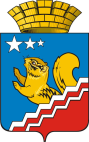 Свердловская областьГЛАВА ВОЛЧАНСКОГО ГОРОДСКОГО ОКРУГАпостановление        30.12.2020  год	      	                             		                                                      № 589г. ВолчанскОб утверждении муниципальной программы Волчанского городского округа «Обеспечение общественной безопасности на территории Волчанского городского округа на 2021-2026 годы» Руководствуясь постановлением Правительства Свердловской области от 5 апреля 2017 года № 229-ПП «Об утверждении государственной программы Свердловской области  «Обеспечение общественной безопасности на территории Свердловской области до 2024 года», Уставом Волчанского городского округа, постановлением главы Волчанского городского округа от 20.11.2013 года          № 921 (с изменениями от 24.09.2015 года № 691, от 18.08.2017 года № 393, от 20.07.2020 года № 286) «Об утверждении Порядка формирования и реализации муниципальных программ Волчанского городского округа»,  в целях совершенствования программно-целевого метода бюджетного планирования в части реализации мер, направленных на обеспечение безопасности граждан Волчанского городского округа,ПОСТАНОВЛЯЮ:Утвердить муниципальную программу Волчанского городского округа «Обеспечение общественной безопасности на территории Волчанского городского округа на 2021-2026 годы» (прилагается).Признать утратившим силу с 01 января 2021 года постановление главы Волчанского городского округа от 29.01.2014 года № 67 «Об утверждении муниципальной программы Волчанского городского округа «Обеспечение общественной безопасности на территории Волчанского городского округа на 2014-2020 годы».Настоящее постановление разместить на официальном сайте Волчанского городского округа в сети Интернет http://volchansk-adm.ru/.Контроль  за  исполнением настоящего постановления оставляю за собой.Глава городского округа		          					   А.В. ВервейнУТВЕРЖДЕНАпостановлением главы    Волчанского городского округа	от              2020 г. № МУНИЦИПАЛЬНАЯ ПРОГРАММАВОЛЧАНСКОГО ГОРОДСКОГО ОКРУГА «ОБЕСПЕЧЕНИЕ ОБЩЕСТВЕННОЙ БЕЗОПАСНОСТИ НА ТЕРРИТОРИИ ВОЛЧАНСКОГО ГОРОДСКОГО ОКРУГА НА 2021-2026 ГОДЫ»ПАСПОРТМУНИЦИПАЛЬНОЙ ПРОГРАММЫ ВОЛЧАНСКОГО ГОРОДСКОГО ОКРУГА«ОБЕСПЕЧЕНИЕ ОБЩЕСТВЕННОЙ БЕЗОПАСНОСТИ НА ТЕРРИТОРИИ ВОЛЧАНСКОГО ГОРОДСКОГО ОКРУГА НА 2021-2026 ГОДЫ»РАЗДЕЛ 1. ХАРАКТЕРИСТИКА ПРОБЛЕМ, НА РЕШЕНИЕ КОТОРЫХ НАПРАВЛЕНА МУНИЦИПАЛЬНАЯ ПРОГРАММАВ соответствии с Уставом Волчанского городского округа к полномочиям администрации Волчанского городского округа за счет средств бюджета Волчанского городского округа, относится решение следующих вопросов:1) участие в предупреждении и ликвидации чрезвычайных ситуаций;2) организация и осуществление мероприятий по гражданской обороне, защите населения территории городского округа от чрезвычайных ситуаций природного и техногенного характера, включая поддержку в состоянии постоянной готовности к использованию систем оповещения населения об опасности, объектов гражданской обороны, создание и содержание в целях гражданской обороны запасов материально-технических, продовольственных, медицинских и иных средств;3) создание, содержание и организация деятельности аварийно-спасательных служб;4) создание условий для деятельности добровольных формирований населения по охране общественного порядка;5) обеспечение первичных мер пожарной безопасности в границах населенных пунктов городского округа, деятельности муниципальной пожарной охраны.Программа разработана в соответствии со стратегией социально-экономического развития Волчанского городского округа.Более четкая регламентация полномочий отражена в специальных федеральных и областных нормативных правовых и правовых актах, а также в муниципальных нормативно-правовых актах, а именно:1) в области гражданской обороны и защиты населения и территорий от чрезвычайных ситуаций:     Федеральный закон от 21 декабря 1994 года № 68-ФЗ «О защите населения и территорий от чрезвычайных ситуаций природного и техногенного характера»;     Федеральный закон от 12 февраля 1998 года № 28-ФЗ «О гражданской обороне»;     постановления и распоряжения Правительства Российской Федерации;     правовые акты Министерства Российской Федерации по делам гражданской обороны, чрезвычайным ситуациям и ликвидации последствий стихийных бедствий;      Закон Свердловской области от 27 декабря 2004 года  № 221-ОЗ «О защите населения и территорий от чрезвычайных ситуаций природного и техногенного характера в Свердловской области»;     Указы и распоряжения Губернатора Свердловской области, постановления и распоряжения Правительства Свердловской области;     Решения Думы Волчанского городского округа, постановления и распоряжения главы Волчанского городского округа;     2) в области организации тушения пожаров:     Федеральный закон от 21 декабря 1994 года № 69-ФЗ «О пожарной безопасности»;     постановления и распоряжения Правительства Российской Федерации;     правовые акты Министерства Российской Федерации по делам гражданской обороны, чрезвычайным ситуациям и ликвидации последствий стихийных бедствий;      Закон Свердловской области от 15 июля 2005 года № 82-ОЗ «Об обеспечении пожарной безопасности на территории Свердловской области»;     Указы и распоряжения Губернатора Свердловской области, постановления и распоряжения Правительства Свердловской области;     Решения Думы Волчанского городского округа, постановления и распоряжения главы Волчанского городского округа.     3) в области профилактики терроризма:     Комплексный план противодействия идеологии терроризма в Российской Федерации на 2019-2023 годы, утвержденный Президентом Российской Федерации 28.12.2018 года;       Федеральный закон от 06 марта 2006 года № 35-ФЗ «О противодействию терроризму».      4) в области воинской обязанности и военной службы:      Федеральный закон от 28.03.1998 года № 53-ФЗ «О воинской обязанности и военной службе».       Кроме того, ряд полномочий по оказанию мер поддержки общественным объединениям пожарной охраны определен:       Федеральным законом от 06 мая 2011 года № 100-ФЗ «О добровольной пожарной охране»;        Законом Свердловской области от 12 июля 2011 года № 71-ОЗ «О добровольной пожарной охране на территории Свердловской области».       Кроме того, законодательство Российской Федерации вменяет исполнение ряда полномочий, определенных Федеральным законом от 07 февраля 2011 года № «О полиции».      В целях осуществления вышеуказанных полномочий в администрации Волчанского городского округа создан и функционирует отдел гражданской обороны и чрезвычайных ситуаций.      Муниципальная программа «Обеспечение общественной безопасности на территории Волчанского городского округа на 2021-2026 годы» (далее - Программа) направлена на решение следующих проблем:      1. Повышение безопасности жизнедеятельности населения, гражданская оборона и защита населения и территории Волчанского городского округа от чрезвычайных ситуаций природного и техногенного характера и стихийных бедствий. Волчанский городской округ занимает территорию 470,8 тысяч квадратных километров.      Население города - 8656 человек, в том числе городское - 8441 человек, сельское - 215 человек. Плотность населения – 0,02 чел./кв. км.Угрозы возникновения чрезвычайных ситуаций природного и техногенного характера в Волчанском городском округе обусловлены следующими основными видами рисков:риск от паводков;риск от загрязнения поверхностных и подземных источников питьевого водоснабжения;экологический риск, связанный с осуществлением проектов природопользования (освоение месторождений полезных ископаемых);экологический риск, связанный с транспортировкой и захоронением опасных отходов;экологический риск, связанный с загрязнением земель и утратой плодородия почв, истощением других природных ресурсов.Повышенная вероятность возникновения аварий и катастроф природного и техногенного характера связана с географо-климатическими и геологическими особенностями территории Волчанского городского округа и структурной спецификой хозяйственной деятельности. Последняя характеризуется высокой концентрацией горнодобывающей промышленности, предприятий энергетического комплекса, высокий уровень изношенности основных фондов, низкий уровень организации и выполнения мероприятий по снижению риска и смягчению последствий возможных чрезвычайных ситуаций.Опасность возникновения чрезвычайных ситуаций в Волчанском городском округе связана, прежде всего, со спецификой хозяйственной деятельности, обусловлена высокой концентрацией горнодобывающей промышленности.Наиболее частыми причинами аварий и возникновения чрезвычайных ситуаций техногенного характера являются:1) аварийные сбросы сточных вод в результате обесточивания оборудования очистных сооружений;В последние годы риск возникновения аварий на потенциально опасных объектах с различными последствиями экологического характера опасности для здоровья и жизни населения увеличивается.На территории Волчанского городского округа находится два потенциально-опасных объекта муниципального унитарного предприятия «Волчанский теплоэнергетический комплекс»: участок «Очистные сооружения бытовых стоков северной части города» и участок «Очистные сооружения бытовых стоков южной части города». Вид опасности данных объектов – химически опасные объекты. Класс опасности – 4. Риски опасности: возникновение чрезвычайной ситуации в результате выброса хлора.Вероятность реализации техногенной чрезвычайной ситуации определяется вероятностью нарушения эксплуатационного режима, вероятностью разгерметизации оборудования и установок, вероятностью отказа системы локализации аварийного участка, вероятностью ошибочных действий производственного персонала по локализации аварии.Имеющиеся проблемы связаны с недостаточным учетом и оценкой угроз безопасности, отсутствием комплекса превентивных мероприятий, обеспечивающих защиту населения и окружающей природной среды, недостаточной готовностью сил и средств для действий в условиях чрезвычайных ситуаций, локализации и ликвидации их последствий.Необходим комплексный подход к решению проблемы защиты населения и территории от чрезвычайных ситуаций и их последствий, разработки муниципальной программы по предотвращению возможных аварий и катастроф с экологическими последствиями.На территории Волчанского городского округа для обучения населения, незанятого в производстве и сфере обслуживания, способам защиты от современных средств поражения постановлением главы Волчанского городского округа от 21.11.2013 года № 937 «О создании учебно-консультационных пунктов по гражданской обороне на территории Волчанского городского округа» созданы два учебно-консультационных пункта. Основная цель создания пунктов – в максимальной степени привлечь к учебе неработающее население, добиться, чтобы каждый гражданин мог грамотно действовать в любых чрезвычайных ситуациях как мирного, так и военного времени.«1.1. Единая дежурно-диспетчерская служба Волчанского городского округа.В условиях сохранения высокого уровня рисков техногенного и природного характера, негативных последствий чрезвычайных ситуаций для устойчивого социально-экономического развития страны одним из важных элементов обеспечения национальной безопасности России является повышение защиты населения, территорий и потенциально опасных объектов.Забота о жизни и здоровье граждан, сохранности имущества, обеспечении личной и общественной безопасности, а также необходимость противодействия угрозам техногенного, природного характера и актам терроризма диктуют необходимость повышения оперативности реагирования на них экстренных оперативных служб.В настоящее время в Российской Федерации функционируют службы экстренного реагирования, которые осуществляют прием от населения вызовов и сообщений (далее - вызовы) о происшествиях и чрезвычайных ситуациях и при необходимости организуют экстренное реагирование на них соответствующих сил и средств.Накоплен значительный опыт организации взаимодействия экстренных оперативных служб при реагировании на происшествия и чрезвычайные ситуации, и в основном решены вопросы обеспечения связи дежурно-диспетчерских служб с соответствующими экстренными оперативными службами.Однако за последнее время социально-экономические условия жизнедеятельности населения кардинально изменились. Расширение грузопотоков и пассажиропотоков, рост плотности населения в городах, увеличение количества мест массового пребывания людей и усиление террористической угрозы поставили перед государством и его экстренными оперативными службами новые требования к оперативности и эффективности реагирования на поступающие от населения вызовы.Проблема оперативного и эффективного реагирования на поступающие от населения вызовы приобрела особую остроту в последнее время в связи с несоответствием существующей системы реагирования потребностям общества и государства, недостаточными эффективностью ее функционирования и уровнем готовности персонала к работе при взаимодействии нескольких экстренных оперативных служб, низкой информированностью населения о порядке действий при происшествиях и чрезвычайных ситуациях.Опыт работы экстренных оперативных служб показывает, что для эффективного оказания помощи при происшествиях или чрезвычайных ситуациях в 10 процентах случаев требуется привлечение более одной экстренной службы.Актуальность проблемы обуславливается значительным числом погибших и пострадавших, а также крупным размером прямого и косвенного ущерба от происшествий и чрезвычайных ситуаций.Следует заметить, что наиболее тяжкие последствия отмечаются при происшествиях и чрезвычайных ситуациях, требующих комплексного реагирования.Важнейшим показателем эффективности действий экстренных оперативных служб является время их оперативного реагирования. Его сокращение непосредственно влияет на последствия происшествия или чрезвычайной ситуации (сокращение числа умерших и пострадавших, а также уменьшение общего материального ущерба).Недостаточный уровень организации взаимодействия с момента поступления вызова до оказания помощи пострадавшим при привлечении нескольких экстренных оперативных служб является одной из основных причин высокой смертности при происшествиях и чрезвычайных ситуациях.Минимальный эффект достигается при простых ситуациях с привлечением только одной оперативной службы, максимальный - при сложных происшествиях, когда необходимо участие нескольких оперативных служб (комплексное реагирование).Вся стратегия антикризисного управления в России опирается на органы повседневного управления муниципального уровня, которыми и являются Единые дежурно-диспетчерские службы.Федеральный закон от 21 декабря 1994 года № 68-ФЗ «О защите населения и территорий от чрезвычайных ситуаций природного и техногенного характера» в статье 4 определил, что «Единая государственная система предупреждения и ликвидации чрезвычайных ситуаций объединяет органы управления, силы и средства федеральных органов исполнительной власти, органов исполнительной власти субъектов Российской Федерации, органов местного самоуправления, организаций, в полномочия которых входит решение вопросов по защите населения и территорий от чрезвычайных ситуаций». Эти аспекты так же определены постановлением главы Волчанского городского округа от 26.04.2013 года № 336 «Об организации обучения населения Волчанского городского округа в области защиты от чрезвычайных ситуаций».Указом Президента Российской Федерации от 28 декабря 2010 года № 1632 «О совершенствовании системы обеспечения вызова экстренных оперативных служб на территории Российской Федерации» установлено, что органы местного самоуправления до 31 декабря 2012 года должны были завершить работу по созданию единых дежурно-диспетчерских служб муниципальных образований и обеспечить разработку и принятие нормативных правовых актов, необходимых для создания, развития и организации эксплуатации Системы 112.Единая дежурно-диспетчерская служба (далее – ЕДДС) Волчанского городского округа создана постановлением главы Волчанского городского округа от 29.03.2012 года № 186 «О создании и функционировании Единой дежурно-диспетчерской службы в Волчанском городском округе». Для выполнения поставленных перед ЕДДС задач закуплено соответствующее оборудование, предусматривается система профессиональной подготовки персонала ЕДДС за счет средств местного бюджета. На базе ЕДДС Волчанского городского округа согласно Постановлению Правительства Российской Федерации от 21.11.2011 года № 958 «О системе обеспечения вызова экстренных оперативных служб по единому номеру «112» должна быть развёрнута Система 112.В рамках мероприятий по внедрению Системы 112 планируется оснащение комплексами средств автоматизации Системы-112 АРМ ДДС-03 (приобретение оборудования, монтаж и пусконаладочные работы); создание сети связи и передачи данных для ЕДДС Волчанского городского округа (приобретение, монтаж каналообразующего оборудования и пусконаладочные работы).Финансовые средства на 2015 - 2020 годы, предусматриваемые муниципальной программой «Обеспечение общественной безопасности на территории Волчанского городского округа на 2014-2020 годы», планируется потратить на содержание численности персонала ЕДДС, оплату текущих расходов, оснащение комплексами средств автоматизации (приобретение оборудования, монтаж и пусконаладочные работы), оснащение комплексами средств автоматизации Системы-112 АРМ ДДС-03 (приобретение оборудования, монтаж и пусконаладочные работы). 2. Материально-техническое обеспечение.Учитывая высокую степень износа приобретаемого оборудования и снаряжения, для осуществления полномочий по Программе, необходимо постоянное его обновление.Прогноз позволяет сделать вывод о необходимости дальнейшей целенаправленной и планомерной работы по материально-техническому обеспечению.Проведение мероприятий, направленных на восстановление эксплуатационных показателей, позволит в полной мере исключить негативное влияние на качество проводимых работ по ликвидации чрезвычайных ситуаций на территории Волчанского городского округа.3. Развитие противопожарной службы Волчанского городского округа, добровольного объединения пожарной охраны, действующего на территории Волчанского городского округа.Обеспечение мер пожарной безопасности является одной из важнейших функций. Решение этого вопроса опирается на два основных фактора: профилактику возникновения пожаров и организацию работы по их ликвидации.Проблема борьбы с пожарами и обеспечение пожарной безопасности в современных условиях приобретает все большее значение, поскольку пожары, нанося значительный материальный ущерб и унося человеческие жизни, стали одним из существенных факторов, дестабилизирующих социально-экономическую обстановку.Динамика количества пожаров в сравнении с аналогичными показателями прошлого года (АППГ – 48пожаров) характеризуется следующим образом: Волчанский городской округ (-17) к уровню 2020 года.Сокращение количества погибших людей на пожарах составляет 1 человек (АППГ- 2 человека) (в 2020 году – погиб 1 человек).Обеспечение мерами пожарной безопасности населения Волчанского городского округа спланировано:приобретаются первичные средства пожаротушения;создана добровольная пожарная дружина, которая состоит из 14 человек.Исходя из сложившейся ситуации, пути решения данной проблемы следующие:1) обеспечение пожарной безопасности  за счет средств местного бюджета в рамках первичных мер пожарной безопасности;2) приобретение специального пожарного оборудования для имеющегося подразделения противопожарной службы.Таким образом, решение вышеуказанных проблем позволит обеспечить комплексное урегулирование наиболее острых и актуальных вопросов в области обеспечения пожарной безопасности на территории Волчанского городского округа, а именно:1) повысить уровень технической оснащенности подразделения противопожарной службы основными видами материально-технических средств;2) оказать меры поддержки общественным объединениям пожарной охраны, осуществляющим деятельность на территории Волчанского городского округа, путем приобретения имущества, необходимого для достижения уставных целей общественных объединений пожарной охраны, осуществляющих деятельность на территории Волчанского городского округа, в том числе повышения уровня обеспеченности работников добровольной пожарной охраны и добровольных пожарных, принимающих участие в тушении пожаров на территории Волчанского городского округа, средствами индивидуальной защиты пожарных.Основными задачами развития противопожарной службы Волчанского городского округа, общественных объединений пожарной охраны, действующих на территории Волчанского городского округа, являются:1) предоставление мер государственной поддержки общественным объединениям пожарной охраны, осуществляющим свою деятельность на территории Волчанского городского округа.Решение вышеуказанных задач будет достигнуто путем реализации следующих мероприятий:1) осуществление мероприятий в сфере поддержки общественных объединений пожарной охраны, действующих на территории Волчанского городского округа;2) привлечение населения к профилактике и тушению пожаров в составе добровольных пожарных формирований;В рамках реализации спланированных программных мероприятий возможны риски, обусловленные:1) внутренними факторами, связанными с изменением экономического курса и, как следствие, приоритетных направлений развития и деятельности государства, с объективными финансово-экономическими условиями и возможностями соответствующих бюджетов на региональном и местном уровнях.Указанные факторы возможных рисков окажут влияние на объемы и качество реализации спланированных программных мероприятий и по прогнозу будут обусловлены снижением уровня их финансового обеспечения.С учетом возможных факторов риска количественные и качественные показатели реализации программных мероприятий будут напрямую зависимы от установленных лимитов бюджетных обязательств, предусмотренных в рамках их финансового обеспечения.Решение проблемы снижения пожарных рисков в Волчанском городском округе может быть обеспечено при условии соответствующего объема финансирования на мероприятия по обеспечению пожарной безопасности.Проблема снижения пожарных рисков будет решена путем обоснованного выбора мероприятий по реализации Программы. При реализации Программы прогнозируется снижение пожарных рисков, что обеспечит уменьшение негативного влияния последствий пожаров на социально-экономическое развитие Волчанского городского округа.При реализации Программы предполагается достичь следующих результатов по сравнению с их значениями в 2020 году:1) сокращение количества пожаров на 25 процентов (на 3 пожара);2) сокращение числа погибших при пожарах на 100 процентов (0 человек);Принятие Программы предполагает создание условий для обеспечения тенденции к снижению пожарных рисков. Планируется разработать и сформировать культуру пожаробезопасного поведения населения.Однако при реализации Программы с учетом факторов социально-экономического развития Волчанского городского округа имеются риски, обусловленные экономическими возможностями бюджета Волчанского городского округа. Существует риск занижения объемов финансирования мероприятий Программы.Проявление неопределенностей при формировании и реализации Программы может изменить ее параметры. В результате цель, ради достижения которой она разрабатывалась, не будет достигнута или состояние и эффективность Программы к концу планового периода может существенно отличаться от планируемых. В связи с этим можно констатировать, что реализация Программы сопряжена со следующими рисками:Внешние факторы риска:1) фактор экономического характера: увеличение зависимости экономики Волчанского городского округа от финансово-экономического положения в области, структурные преобразования в экономике, сложность прогноза социально-экономического развития Волчанского городского округа;2) фактор природно-климатического характера: засуха, высокие летние температуры, повлекшие увеличение количества пожаров и катастроф, увеличение количества пострадавших на пожарах.Внутренние факторы риска:1) фактор финансового характера, обусловленный возможностью недостаточного финансирования закупок инвентаря для противопожарной службы Волчанского городского округа;2) фактор технологического характера, обусловленный как старением основных производственных фондов, так и отсутствием комплектующих изделий;3) фактор организационного характера, вследствие которого возникает ошибка планирования и контроля, в результате мероприятия Программы могут быть выполнены не полностью.Управление возможными рисками предусматривается осуществлять следующим образом:1) по качественным показателям - сокращение количества реализуемых мероприятий путем внесения изменений, предусматривающих приоритет реализации наиболее важных, актуальных и целесообразных программных мероприятий в рамках вновь установленных лимитов бюджетных обязательств с учетом ориентации на достижение максимально возможной результативности;2) по количественным показателям - сокращение количественных объемов по каждому реализуемому мероприятию путем внесения изменений, предусматривающих приоритет реализации наиболее важных, актуальных и целесообразных позиций программных мероприятий в рамках вновь установленных лимитов бюджетных обязательств.4. Профилактика терроризма, минимизация и ликвидация последствий его проявления.Для профилактики терроризма, а также минимизации и (или) ликвидации последствий проявления терроризма в границах Волчанского городского округа понимаются предупредительные  мероприятия социально правового и иного характера, направленные на выявление причин и условий, способствующих проявлению терроризма, на снижение негативных последствий и окончательное прекращение последствий проявлений терроризма, а также на исключение возможности их повторного возникновения. Для взаимодействия подразделений территориальных органов федеральных органов исполнительной власти, исполнительных органов государственной власти Свердловской области и органов местного самоуправления Волчанского городского округа в сфере профилактики терроризма, а также минимизации и ликвидации последствий его проявлений на территории Волчанского городского округа создана антитеррористическая комиссия постановлением главы Волчанского городского округа от 13.03.2008 года № 9дсп (в новой редакции от 30.01.2020г. № 44) «Об образовании антитеррористической комиссии по профилактике терроризма, минимизации и ликвидации последствий его проявления на территории Волчанского городского округа».5. Обеспечение осуществления первичного воинского учета.Необходимо формировать у  граждан высокое патриотическое сознание, чувство верности своему Отечеству, готовности к выполнению гражданского долга и конституционных обязанностей по защите интересов Родины.Одним из положительных результатов усиления работы по патриотическому воспитанию граждан в Волчанском городском округе является тенденция снижения уровня преступности в городе. Так, в 1 полугодии 2020 года по сравнению с первым полугодием 2019 года отмечено снижение на 66,7 процентов количества совершенных преступлений несовершеннолетними. Показательно, что по итогам призывной кампании ежегодно выполняется план по призыву на военную службу.Для решения проблем, оказывающих негативное влияние на развитие обозначенных сфер деятельности, требуются консолидация ресурсов, обеспечение согласованности действий органов государственной власти различных уровней, что возможно реализовать только посредством программно-целевого подхода. Решение проблем обеспечения безопасности населения Волчанского городского округа требует организационно-финансовых механизмов взаимодействия, координации усилий. При этом существенным фактором реализации на территории Волчанского городского округа мероприятий по обеспечению безопасности населения являются приемлемые сроки осуществления соответствующих полномочий.С учетом изложенного, очевиден факт привлечения дополнительных финансовых средств, направленных на достижение конечного результата, - повышение уровня обеспечения безопасности населения Волчанского городского округа. Причем решение подобной проблемы возможно только путем целевого направления финансовых средств на конкретные мероприятия.Следовательно, применение программно-целевого подхода является единственно возможным способом решения задач, направленных на достижение качественных результатов деятельности по обеспечению безопасности жизнедеятельности населения Волчанского городского округа.Применение программно-целевого метода позволит обеспечить комплексное урегулирование проблемных вопросов и системное развитие инфраструктуры обеспечения безопасности жизнедеятельности населения Волчанского городского округа путем:решения вышеуказанных задач при достижении запланированных результатов;концентрации ресурсов по реализации мероприятий, соответствующих приоритетным целям и задачам в сфере обеспечения безопасности населения Волчанского городского округа;повышения результативности использования материальных и финансовых ресурсов.РАЗДЕЛ 2.  ЦЕЛИ  И ЗАДАЧИ МУНИЦИПАЛЬНОЙ ПРОГРАММЫ,  ЦЕЛЕВЫЕ ПОКАЗАТЕЛИПеречень целей и задач, а также значения целевых показателей муниципальной программы приведены в приложении № 1 к муниципальной программе «Обеспечение общественной безопасности на территории Волчанского городского округа на 2021-2026 годы».Раздел 3. ПЛАН МЕРОПРИЯТИЙМУНИЦИПАЛЬНОЙ ПРОГРАММЫ ВОЛЧАНСКОГО ГОРОДСКОГО ОКРУГА «ОБЕСПЕЧЕНИЕ ОБЩЕСТВЕННОЙ БЕЗОПАСНОСТИ НА ТЕРРИТОРИИ ВОЛЧАНСКОГО ГОРОДСКОГО ОКРУГА НА 2021-2026 ГОДЫ»Исполнителями мероприятий муниципальной программы Волчанского городского округа «Обеспечение общественной безопасности на территории Волчанского городского округа на 2021-2026 годы» выступают:юридические и (или) физические лица, осуществляющие поставку товаров, выполнение работ и (или) оказание услуг, необходимых для реализации государственной программы, в соответствии с законодательством Российской Федерации и нормативными правовыми актами Свердловской области.План мероприятий по выполнению муниципальной программы «Обеспечение общественной безопасности на территории Волчанского городского округа на 2021-2026 годы» представлен в приложении № 2 к муниципальной программе.Раздел 4. РЕСУРСНОЕ ОБЕСПЕЧЕНИЕ  МУНИЦИПАЛЬНОЙ ПРОГРАММЫРАСХОДЫНА РЕАЛИЗАЦИЮ МУНИЦИПАЛЬНОЙ ПРОГРАММЫ«ОБЕСПЕЧЕНИЕ ОБЩЕСТВЕННОЙ БЕЗОПАСНОСТИ НА ТЕРРИТОРИИ ВОЛЧАНСКОГО ГОРОДСКОГО ОКРУГА НА 2021-2026 ГОДЫ»(тысяч  рублей)Раздел 5. ОПИСАНИЕ СИСТЕМЫ УПРАВЛЕНИЯ РЕАЛИЗАЦИЕЙ  МУНИЦИПАЛЬНОЙ ПРОГРАММЫРаздел 5 оформлен в виде Приложения № 3 к муниципальной программе «Обеспечение общественной безопасности на территории Волчанского городского округа на 2021-2026 годы».                                                                                                                                                                 Приложение  № 1                                                                                                                                                                                           к муниципальной программе                                                                                                                                                                                         Волчанского городского округа                                                                                                                                                                                      «Обеспечение общественной                                                                                                                                                                                      безопасности на территории                                                                                                                                                                                          Волчанского городского округа                                                                                                                                                                     на 2021-2026 годы»ЦЕЛИ, ЗАДАЧИ И ЦЕЛЕВЫЕ ПОКАЗАТЕЛИМУНИЦИПАЛЬНОЙ ПРОГРАММЫ ВОЛЧАНСКОГО ГОРОДСКОГО ОКРУГА«ОБЕСПЕЧЕНИЕ ОБЩЕСТВЕННОЙ БЕЗОПАСНОСТИ НА ТЕРРИТОРИИ ВОЛЧАНСКОГО ГОРОДСКОГО ОКРУГА НА 2021-2026 ГОДЫ»                                                                                                                                                                 Приложение  № 2                                                                                                                                                                                           к муниципальной программе                                                                                                                                                                                         Волчанского городского округа                                                                                                                                                                                      «Обеспечение общественной                                                                                                                                                                                      безопасности на территории                                                                                                                                                                                          Волчанского городского округа                                                                                                                                                                                           на 2021-2026 годы»ПЛАН МЕРОПРИЯТИЙМУНИЦИПАЛЬНОЙ ПРОГРАММЫ ВОЛЧАНСКОГО ГОРОДСКОГО ОКРУГА«ОБЕСПЕЧЕНИЕ ОБЩЕСТВЕННОЙ БЕЗОПАСНОСТИ НА ТЕРРИТОРИИ ВОЛЧАНСКОГО ГОРОДСКОГО ОКРУГА НА 2021-2026 ГОДЫ»Список используемых сокращений:РСЧС – Российская система чрезвычайных ситуаций;ГСМ – горюче-смазочные материалы.Приложение № 3к муниципальной программеВолчанского городского округа«Обеспечение общественной безопасности на территории Волчанского городского округана 2021-2026 годы»ОПИСАНИЕСИСТЕМЫ УПРАВЛЕНИЯ РЕАЛИЗАЦИЕЙ МУНИЦИПАЛЬНОЙ ПРОГРАММЫ«ОБЕСПЕЧЕНИЕ ОБЩЕСТВЕННОЙ БЕЗОПАСНОСТИ НА ТЕРРИТОРИИ ВОЛЧАНСКОГО ГОРОДСКОГО ОКРУГА НА 2021-2026 ГОДЫ»Ответственный исполнитель        
муниципальной программы        Администрация Волчанского городского округаСроки реализации                 
муниципальной программы        2021-2026 годыЦели и задачи                    
муниципальной программы        Цель 1. Обеспечение мероприятий по гражданской обороне в Волчанском городском округе.Задача:Реализация системы мер по защите и обучению населения в области гражданской обороны.Цель  2. Обеспечение мероприятий  по защите населения  и территории Волчанского городского округа от чрезвычайных ситуаций природного и техногенного характера, создание резерва для ликвидации чрезвычайных ситуаций природного и техногенного характера, пропуска весеннего половодья, проведение мероприятий по первоочередному жизнеобеспечению населения в мирное и военное время, развитие системы оповещения  и информирования населения Волчанского городского округа при возникновении чрезвычайных ситуаций. Задача:1. Подготовка и поддержание в готовности органов управления, сил и средств Волчанского городского звена областной подсистемы РСЧС. Цель  3. Повышение уровня защиты населения и территории Волчанского городского округа от пожаров.Задача: Реализация системы мер по обеспечению первичных мер пожарной безопасности на территории  Волчанского городского округа, обеспечение деятельности добровольной пожарной охраны. Цель 4. Реализация государственной политики в области профилактики терроризма, минимизации и (или) ликвидации последствий их проявлений, а также защита личности, общества и государства от террористических актов и иных проявлений терроризма на территории Волчанского городского округа.Задача. 1. Выявление и устранение причин и условий, способствующих возникновению и распространению терроризма на территории Волчанского городского округа.2.Организация и проведение в Волчанском городском округе информационно-пропагандистских мероприятий по разъяснению сущности терроризма,  его общественной опасности, а также по формированию у граждан неприятия идеологии терроризма, в том числе путем распространения информационных материалов, печатной продукции, проведения разъяснительной работы и иных мероприятий.3. Обеспечение выполнения требований к антитеррористической защищенности объектов (территорий), находящихся в муниципальной собственности или в ведении органов местного самоуправления и мест массового пребывания людей.Цель 5. Обеспечение полномочий по осуществлению первичного воинского учета на территории Волчанского городского округа.Задача:1. Обеспечение осуществления первичного воинского учета на территории Волчанского городского округа.Перечень подпрограмм             
муниципальной программы        
(при их наличии)                 Подпрограмма 1 . Обеспечение мероприятий по гражданской обороне, обеспечение мероприятий по защите населения и территории  Волчанского городского округа от чрезвычайных ситуаций природного и техногенного характера.Подпрограмма   2. Обеспечение  первичных мер пожарной безопасности на территории Волчанского городского округа.Подпрограмма   3. Профилактика терроризма в  Волчанском городском округе.Подпрограмма   4. Осуществление первичного воинского учета на территории Волчанского городского округа.Перечень основных                
целевых показателей              
муниципальной программы        1. Количество обученного населения в учебно-консультационных пунктах по гражданской обороне.2. Количество разработанных паспортов безопасности.3. Доля обеспеченных средствами защиты  работников потенциально-опасных объектов и населения в целях гражданской обороны в общем количестве работников потенциально-опасных объектов и населения.4. Доля населения Волчанского городского округа, обученного безопасности жизнедеятельности.5. Уровень оснащенности узлами видеонаблюдения.6. Доля обученных специалистов единой дежурно-диспетчерской службы ВГО от ежегодных показателей.7. Уровень готовности к использованию действующих технических систем управления гражданской обороны, в том числе систем оповещения населения об опасностях при возникновении чрезвычайной ситуации природного и техногенного характера8.  Уменьшение неисправных пожарных гидрантов.9.    Снижение количества пожаров по отношению к предыдущему году.10. Доля проведенных заседаний антитеррористической комиссии в городском округе11.    Количество тренировок по отработке порядка действий при угрозе совершения или совершении террористического акта работников объектов (территорий), к антитеррористической защищенности которых установлены отдельные требования нормативными правовыми актами Российской Федерации, находящихся в муниципальной собственности или в ведении органов местного самоуправления. 12. Доля охвата населения Волчанского городского округа информационно-пропагандистскими мероприятиями по разъяснению сущности терроризма и их общественной опасности.13. Количество выпущенных (размещенных) видео и аудиороликов и печатной продукции и размещенных в средствах массовой информации (включая официальный сайт Волчанского городского округа) информационных материалов по вопросам профилактики терроризма.14. Обеспечение соответствия уровня антитеррористической защищенности объектов (территорий), находящихся в муниципальной собственности или в ведении органов местного самоуправления предъявляемым требованиям и мест массового пребывания людей.15.   Доля граждан, поставленных на воинский учет от общего числа граждан, подлежащих постановке на воинский учет.Объемы финансирования            
муниципальной программы        
по годам реализации, тысяч рублей ВСЕГО:     46 638, 947 тысяч рублейв том числе:       
2021 год –  6 931,200  тысяч рублей;2022 год –  7 781,003  тысяч рублей;2023 год -   7 981,686 тысяч рублей;2024 год –  7 981,686 тысяч рублей;2025 год -   7 981,686 тысяч рублей;2026 год –  7 981,686 тысяч рублей;из них:федеральный бюджет –  3 667,200  тысяч рублей:2021 год –  611,200 тысяч рублей;2022 год –  611,200 тысяч рублей;2023 год -   611,200 тысяч рублей;2024 год –  611,200 тысяч рублей;2025 год -   611,200 тысяч рублей;2026 год –  611,200 тысяч рублей;местный бюджет –      42 971, 747 тысяч рублей:2021 год –  6 320,000 тысяч рублей;2022 год –  7 169,803  тысяч рублей;2023 год -   7 370,486 тысяч рублей;2024 год –  7 370,486 тысяч рублей;2025 год -   7 370,486 тысяч рублей;2026 год –  7 370,486 тысяч рублей;Адрес размещения муниципальной
программы в сети Интернет        admvolchansk.ru№   
строкиВиды расходовВсего2021 год2022 год2023 год2024 год2025 год2026 год1234567891Всего по муниципальной        
программе:                   46 638,9476 931,200  7 781,003  7 981,6867 981,6867 981,6867 981,686в том числе:                  2Подпрограмма 1. «Обеспечение мероприятий по гражданской обороне, обеспечение мероприятий по защите населения и территории Волчанского городского округа от чрезвычайных ситуаций природного и техногенного характера»2.1Федеральный бюджет00000002.2Областной бюджет00000002.3Местный бюджет42001,7476200,0006999,8037200,4867200,4867200,4867200,4862.4Внебюджетные источники00000002.5Всего по подпрограмме 1       42001,7476200,0006999,8037200,4867200,4867200,4867200,4863Подпрограмма 2. «Обеспечение первичных мер пожарной безопасности на территории Волчанского городского округа»3.1Федеральный бюджет00000003.2Областной бюджет00000003.3Местный бюджет850,0100,0150,0150,0150,0150,0150,03.4Внебюджетные источники00000003.5Всего по подпрограмме 2       850,0100,0150,0150,0150,0150,0150,04Подпрограмма 3. «Профилактика терроризма в Волчанском городском округе»4.1Федеральный бюджет00000004.2Областной бюджет00000004.3Местный бюджет120,0020,020,020,020,020,020,04.4Внебюджетные источники00000004.5Всего по подпрограмме 3       120,0020,020,020,020,020,020,05Подпрограмма 4. «Осуществление первичного воинского учета на территории Волчанского городского округа»5.1Федеральный бюджет3667,200611,200611,200611,200611,200611,200611,2005.2Областной бюджет00000005.3Местный бюджет00000005.4Внебюджетные источники00000005.5Всего по подпрограмме 4       3667,200611,200611,200611,200611,200611,200611,200№ п/пНаименование  
 цели (целей) и 
 задач, целевых 
  показателейЕдиница 
измеренияЕдиница 
измеренияЗначение целевого показателя реализации      
             муниципальной программыЗначение целевого показателя реализации      
             муниципальной программыЗначение целевого показателя реализации      
             муниципальной программыЗначение целевого показателя реализации      
             муниципальной программыЗначение целевого показателя реализации      
             муниципальной программыЗначение целевого показателя реализации      
             муниципальной программыЗначение целевого показателя реализации      
             муниципальной программыЗначение целевого показателя реализации      
             муниципальной программыЗначение целевого показателя реализации      
             муниципальной программыЗначение целевого показателя реализации      
             муниципальной программыЗначение целевого показателя реализации      
             муниципальной программыЗначение целевого показателя реализации      
             муниципальной программыЗначение целевого показателя реализации      
             муниципальной программыЗначение целевого показателя реализации      
             муниципальной программыИсточник  
 значений  
показателей№ п/пНаименование  
 цели (целей) и 
 задач, целевых 
  показателейЕдиница 
измеренияЕдиница 
измеренияотчетный годфактоценкаоценкаочередной финансовый год и плановый периодочередной финансовый год и плановый периодочередной финансовый год и плановый периодочередной финансовый год и плановый периодочередной финансовый год и плановый периодочередной финансовый год и плановый периодочередной финансовый год и плановый периодочередной финансовый год и плановый периодочередной финансовый год и плановый периодочередной финансовый год и плановый периодочередной финансовый год и плановый периодИсточник  
 значений  
показателей№ п/пНаименование  
 цели (целей) и 
 задач, целевых 
  показателейЕдиница 
измеренияЕдиница 
измерения202020212021202220222023202320232023202420242025202620261233455667777889101ПОДПРОГРАММА 1. ОБЕСПЕЧЕНИЕ МЕРОПРИЯТИЙ ПО ГРАЖДАНСКОЙ ОБОРОНЕ, ОБЕСПЕЧЕНИЕ МЕРОПРИЯТИЙ ПО ЗАЩИТЕ НАСЕЛЕНИЯ И ТЕРРИТОРИИ ВОЛЧАНСКОГО ГОРОДСКОГО ОКРУГА ОТ ЧРЕЗВЫЧАЙНЫХ СИТУАЦИЙ ПРИРОДНОГО И ТЕХНОГЕННОГО ХАРАКТЕРА.ПОДПРОГРАММА 1. ОБЕСПЕЧЕНИЕ МЕРОПРИЯТИЙ ПО ГРАЖДАНСКОЙ ОБОРОНЕ, ОБЕСПЕЧЕНИЕ МЕРОПРИЯТИЙ ПО ЗАЩИТЕ НАСЕЛЕНИЯ И ТЕРРИТОРИИ ВОЛЧАНСКОГО ГОРОДСКОГО ОКРУГА ОТ ЧРЕЗВЫЧАЙНЫХ СИТУАЦИЙ ПРИРОДНОГО И ТЕХНОГЕННОГО ХАРАКТЕРА.ПОДПРОГРАММА 1. ОБЕСПЕЧЕНИЕ МЕРОПРИЯТИЙ ПО ГРАЖДАНСКОЙ ОБОРОНЕ, ОБЕСПЕЧЕНИЕ МЕРОПРИЯТИЙ ПО ЗАЩИТЕ НАСЕЛЕНИЯ И ТЕРРИТОРИИ ВОЛЧАНСКОГО ГОРОДСКОГО ОКРУГА ОТ ЧРЕЗВЫЧАЙНЫХ СИТУАЦИЙ ПРИРОДНОГО И ТЕХНОГЕННОГО ХАРАКТЕРА.ПОДПРОГРАММА 1. ОБЕСПЕЧЕНИЕ МЕРОПРИЯТИЙ ПО ГРАЖДАНСКОЙ ОБОРОНЕ, ОБЕСПЕЧЕНИЕ МЕРОПРИЯТИЙ ПО ЗАЩИТЕ НАСЕЛЕНИЯ И ТЕРРИТОРИИ ВОЛЧАНСКОГО ГОРОДСКОГО ОКРУГА ОТ ЧРЕЗВЫЧАЙНЫХ СИТУАЦИЙ ПРИРОДНОГО И ТЕХНОГЕННОГО ХАРАКТЕРА.ПОДПРОГРАММА 1. ОБЕСПЕЧЕНИЕ МЕРОПРИЯТИЙ ПО ГРАЖДАНСКОЙ ОБОРОНЕ, ОБЕСПЕЧЕНИЕ МЕРОПРИЯТИЙ ПО ЗАЩИТЕ НАСЕЛЕНИЯ И ТЕРРИТОРИИ ВОЛЧАНСКОГО ГОРОДСКОГО ОКРУГА ОТ ЧРЕЗВЫЧАЙНЫХ СИТУАЦИЙ ПРИРОДНОГО И ТЕХНОГЕННОГО ХАРАКТЕРА.ПОДПРОГРАММА 1. ОБЕСПЕЧЕНИЕ МЕРОПРИЯТИЙ ПО ГРАЖДАНСКОЙ ОБОРОНЕ, ОБЕСПЕЧЕНИЕ МЕРОПРИЯТИЙ ПО ЗАЩИТЕ НАСЕЛЕНИЯ И ТЕРРИТОРИИ ВОЛЧАНСКОГО ГОРОДСКОГО ОКРУГА ОТ ЧРЕЗВЫЧАЙНЫХ СИТУАЦИЙ ПРИРОДНОГО И ТЕХНОГЕННОГО ХАРАКТЕРА.ПОДПРОГРАММА 1. ОБЕСПЕЧЕНИЕ МЕРОПРИЯТИЙ ПО ГРАЖДАНСКОЙ ОБОРОНЕ, ОБЕСПЕЧЕНИЕ МЕРОПРИЯТИЙ ПО ЗАЩИТЕ НАСЕЛЕНИЯ И ТЕРРИТОРИИ ВОЛЧАНСКОГО ГОРОДСКОГО ОКРУГА ОТ ЧРЕЗВЫЧАЙНЫХ СИТУАЦИЙ ПРИРОДНОГО И ТЕХНОГЕННОГО ХАРАКТЕРА.ПОДПРОГРАММА 1. ОБЕСПЕЧЕНИЕ МЕРОПРИЯТИЙ ПО ГРАЖДАНСКОЙ ОБОРОНЕ, ОБЕСПЕЧЕНИЕ МЕРОПРИЯТИЙ ПО ЗАЩИТЕ НАСЕЛЕНИЯ И ТЕРРИТОРИИ ВОЛЧАНСКОГО ГОРОДСКОГО ОКРУГА ОТ ЧРЕЗВЫЧАЙНЫХ СИТУАЦИЙ ПРИРОДНОГО И ТЕХНОГЕННОГО ХАРАКТЕРА.ПОДПРОГРАММА 1. ОБЕСПЕЧЕНИЕ МЕРОПРИЯТИЙ ПО ГРАЖДАНСКОЙ ОБОРОНЕ, ОБЕСПЕЧЕНИЕ МЕРОПРИЯТИЙ ПО ЗАЩИТЕ НАСЕЛЕНИЯ И ТЕРРИТОРИИ ВОЛЧАНСКОГО ГОРОДСКОГО ОКРУГА ОТ ЧРЕЗВЫЧАЙНЫХ СИТУАЦИЙ ПРИРОДНОГО И ТЕХНОГЕННОГО ХАРАКТЕРА.ПОДПРОГРАММА 1. ОБЕСПЕЧЕНИЕ МЕРОПРИЯТИЙ ПО ГРАЖДАНСКОЙ ОБОРОНЕ, ОБЕСПЕЧЕНИЕ МЕРОПРИЯТИЙ ПО ЗАЩИТЕ НАСЕЛЕНИЯ И ТЕРРИТОРИИ ВОЛЧАНСКОГО ГОРОДСКОГО ОКРУГА ОТ ЧРЕЗВЫЧАЙНЫХ СИТУАЦИЙ ПРИРОДНОГО И ТЕХНОГЕННОГО ХАРАКТЕРА.ПОДПРОГРАММА 1. ОБЕСПЕЧЕНИЕ МЕРОПРИЯТИЙ ПО ГРАЖДАНСКОЙ ОБОРОНЕ, ОБЕСПЕЧЕНИЕ МЕРОПРИЯТИЙ ПО ЗАЩИТЕ НАСЕЛЕНИЯ И ТЕРРИТОРИИ ВОЛЧАНСКОГО ГОРОДСКОГО ОКРУГА ОТ ЧРЕЗВЫЧАЙНЫХ СИТУАЦИЙ ПРИРОДНОГО И ТЕХНОГЕННОГО ХАРАКТЕРА.ПОДПРОГРАММА 1. ОБЕСПЕЧЕНИЕ МЕРОПРИЯТИЙ ПО ГРАЖДАНСКОЙ ОБОРОНЕ, ОБЕСПЕЧЕНИЕ МЕРОПРИЯТИЙ ПО ЗАЩИТЕ НАСЕЛЕНИЯ И ТЕРРИТОРИИ ВОЛЧАНСКОГО ГОРОДСКОГО ОКРУГА ОТ ЧРЕЗВЫЧАЙНЫХ СИТУАЦИЙ ПРИРОДНОГО И ТЕХНОГЕННОГО ХАРАКТЕРА.ПОДПРОГРАММА 1. ОБЕСПЕЧЕНИЕ МЕРОПРИЯТИЙ ПО ГРАЖДАНСКОЙ ОБОРОНЕ, ОБЕСПЕЧЕНИЕ МЕРОПРИЯТИЙ ПО ЗАЩИТЕ НАСЕЛЕНИЯ И ТЕРРИТОРИИ ВОЛЧАНСКОГО ГОРОДСКОГО ОКРУГА ОТ ЧРЕЗВЫЧАЙНЫХ СИТУАЦИЙ ПРИРОДНОГО И ТЕХНОГЕННОГО ХАРАКТЕРА.ПОДПРОГРАММА 1. ОБЕСПЕЧЕНИЕ МЕРОПРИЯТИЙ ПО ГРАЖДАНСКОЙ ОБОРОНЕ, ОБЕСПЕЧЕНИЕ МЕРОПРИЯТИЙ ПО ЗАЩИТЕ НАСЕЛЕНИЯ И ТЕРРИТОРИИ ВОЛЧАНСКОГО ГОРОДСКОГО ОКРУГА ОТ ЧРЕЗВЫЧАЙНЫХ СИТУАЦИЙ ПРИРОДНОГО И ТЕХНОГЕННОГО ХАРАКТЕРА.ПОДПРОГРАММА 1. ОБЕСПЕЧЕНИЕ МЕРОПРИЯТИЙ ПО ГРАЖДАНСКОЙ ОБОРОНЕ, ОБЕСПЕЧЕНИЕ МЕРОПРИЯТИЙ ПО ЗАЩИТЕ НАСЕЛЕНИЯ И ТЕРРИТОРИИ ВОЛЧАНСКОГО ГОРОДСКОГО ОКРУГА ОТ ЧРЕЗВЫЧАЙНЫХ СИТУАЦИЙ ПРИРОДНОГО И ТЕХНОГЕННОГО ХАРАКТЕРА.2Цель1. Обеспечение мероприятий по гражданской обороне в Волчанском городском округеЦель1. Обеспечение мероприятий по гражданской обороне в Волчанском городском округеЦель1. Обеспечение мероприятий по гражданской обороне в Волчанском городском округеЦель1. Обеспечение мероприятий по гражданской обороне в Волчанском городском округеЦель1. Обеспечение мероприятий по гражданской обороне в Волчанском городском округеЦель1. Обеспечение мероприятий по гражданской обороне в Волчанском городском округеЦель1. Обеспечение мероприятий по гражданской обороне в Волчанском городском округеЦель1. Обеспечение мероприятий по гражданской обороне в Волчанском городском округеЦель1. Обеспечение мероприятий по гражданской обороне в Волчанском городском округеЦель1. Обеспечение мероприятий по гражданской обороне в Волчанском городском округеЦель1. Обеспечение мероприятий по гражданской обороне в Волчанском городском округеЦель1. Обеспечение мероприятий по гражданской обороне в Волчанском городском округеЦель1. Обеспечение мероприятий по гражданской обороне в Волчанском городском округеЦель1. Обеспечение мероприятий по гражданской обороне в Волчанском городском округеЦель1. Обеспечение мероприятий по гражданской обороне в Волчанском городском округе3Задача. Реализация системы мер по защите и обучению населения в области гражданской обороны.Задача. Реализация системы мер по защите и обучению населения в области гражданской обороны.Задача. Реализация системы мер по защите и обучению населения в области гражданской обороны.Задача. Реализация системы мер по защите и обучению населения в области гражданской обороны.Задача. Реализация системы мер по защите и обучению населения в области гражданской обороны.Задача. Реализация системы мер по защите и обучению населения в области гражданской обороны.Задача. Реализация системы мер по защите и обучению населения в области гражданской обороны.Задача. Реализация системы мер по защите и обучению населения в области гражданской обороны.Задача. Реализация системы мер по защите и обучению населения в области гражданской обороны.Задача. Реализация системы мер по защите и обучению населения в области гражданской обороны.Задача. Реализация системы мер по защите и обучению населения в области гражданской обороны.Задача. Реализация системы мер по защите и обучению населения в области гражданской обороны.Задача. Реализация системы мер по защите и обучению населения в области гражданской обороны.Задача. Реализация системы мер по защите и обучению населения в области гражданской обороны.Задача. Реализация системы мер по защите и обучению населения в области гражданской обороны.4Количество обученного населения в учебно-консультационных пунктах по гражданской оборонепроцентовпроцентов100100100100100100100100100100100100100Постановление главы Волчанского городского округа от 21.11. 2013 года № 937 «О создании учебно-консультационных пунктов по гражданской обороне и чрезвычайных ситуаций на территории Волчанского городского округа»Постановление главы Волчанского городского округа от 21.11. 2013 года № 937 «О создании учебно-консультационных пунктов по гражданской обороне и чрезвычайных ситуаций на территории Волчанского городского округа»5Количество разработанных паспортов безопасностипроцентовпроцентов100100100100100100100100100100100100100Федеральный Закон от 21.12.1994 года  № 68 «О защите населения и территории от чрезвычайных ситуаций природного и техногенного характера».Федеральный Закон от 21.12.1994 года  № 68 «О защите населения и территории от чрезвычайных ситуаций природного и техногенного характера».6Цель 2.      Обеспечение мероприятий по защите населения и территории Волчанского городского округа от чрезвычайных ситуаций природного и техногенного характера, создание резерва для ликвидации чрезвычайных ситуаций природного и техногенного характера, пропуска весеннего половодья, безопасности на водных объектах, проведение мероприятий по первоочередному жизнеобеспечению населения в мирное и военное время, развитие системы оповещения  и информирования населения Волчанского городского округа при возникновении чрезвычайных ситуаций.Цель 2.      Обеспечение мероприятий по защите населения и территории Волчанского городского округа от чрезвычайных ситуаций природного и техногенного характера, создание резерва для ликвидации чрезвычайных ситуаций природного и техногенного характера, пропуска весеннего половодья, безопасности на водных объектах, проведение мероприятий по первоочередному жизнеобеспечению населения в мирное и военное время, развитие системы оповещения  и информирования населения Волчанского городского округа при возникновении чрезвычайных ситуаций.Цель 2.      Обеспечение мероприятий по защите населения и территории Волчанского городского округа от чрезвычайных ситуаций природного и техногенного характера, создание резерва для ликвидации чрезвычайных ситуаций природного и техногенного характера, пропуска весеннего половодья, безопасности на водных объектах, проведение мероприятий по первоочередному жизнеобеспечению населения в мирное и военное время, развитие системы оповещения  и информирования населения Волчанского городского округа при возникновении чрезвычайных ситуаций.Цель 2.      Обеспечение мероприятий по защите населения и территории Волчанского городского округа от чрезвычайных ситуаций природного и техногенного характера, создание резерва для ликвидации чрезвычайных ситуаций природного и техногенного характера, пропуска весеннего половодья, безопасности на водных объектах, проведение мероприятий по первоочередному жизнеобеспечению населения в мирное и военное время, развитие системы оповещения  и информирования населения Волчанского городского округа при возникновении чрезвычайных ситуаций.Цель 2.      Обеспечение мероприятий по защите населения и территории Волчанского городского округа от чрезвычайных ситуаций природного и техногенного характера, создание резерва для ликвидации чрезвычайных ситуаций природного и техногенного характера, пропуска весеннего половодья, безопасности на водных объектах, проведение мероприятий по первоочередному жизнеобеспечению населения в мирное и военное время, развитие системы оповещения  и информирования населения Волчанского городского округа при возникновении чрезвычайных ситуаций.Цель 2.      Обеспечение мероприятий по защите населения и территории Волчанского городского округа от чрезвычайных ситуаций природного и техногенного характера, создание резерва для ликвидации чрезвычайных ситуаций природного и техногенного характера, пропуска весеннего половодья, безопасности на водных объектах, проведение мероприятий по первоочередному жизнеобеспечению населения в мирное и военное время, развитие системы оповещения  и информирования населения Волчанского городского округа при возникновении чрезвычайных ситуаций.Цель 2.      Обеспечение мероприятий по защите населения и территории Волчанского городского округа от чрезвычайных ситуаций природного и техногенного характера, создание резерва для ликвидации чрезвычайных ситуаций природного и техногенного характера, пропуска весеннего половодья, безопасности на водных объектах, проведение мероприятий по первоочередному жизнеобеспечению населения в мирное и военное время, развитие системы оповещения  и информирования населения Волчанского городского округа при возникновении чрезвычайных ситуаций.Цель 2.      Обеспечение мероприятий по защите населения и территории Волчанского городского округа от чрезвычайных ситуаций природного и техногенного характера, создание резерва для ликвидации чрезвычайных ситуаций природного и техногенного характера, пропуска весеннего половодья, безопасности на водных объектах, проведение мероприятий по первоочередному жизнеобеспечению населения в мирное и военное время, развитие системы оповещения  и информирования населения Волчанского городского округа при возникновении чрезвычайных ситуаций.Цель 2.      Обеспечение мероприятий по защите населения и территории Волчанского городского округа от чрезвычайных ситуаций природного и техногенного характера, создание резерва для ликвидации чрезвычайных ситуаций природного и техногенного характера, пропуска весеннего половодья, безопасности на водных объектах, проведение мероприятий по первоочередному жизнеобеспечению населения в мирное и военное время, развитие системы оповещения  и информирования населения Волчанского городского округа при возникновении чрезвычайных ситуаций.Цель 2.      Обеспечение мероприятий по защите населения и территории Волчанского городского округа от чрезвычайных ситуаций природного и техногенного характера, создание резерва для ликвидации чрезвычайных ситуаций природного и техногенного характера, пропуска весеннего половодья, безопасности на водных объектах, проведение мероприятий по первоочередному жизнеобеспечению населения в мирное и военное время, развитие системы оповещения  и информирования населения Волчанского городского округа при возникновении чрезвычайных ситуаций.Цель 2.      Обеспечение мероприятий по защите населения и территории Волчанского городского округа от чрезвычайных ситуаций природного и техногенного характера, создание резерва для ликвидации чрезвычайных ситуаций природного и техногенного характера, пропуска весеннего половодья, безопасности на водных объектах, проведение мероприятий по первоочередному жизнеобеспечению населения в мирное и военное время, развитие системы оповещения  и информирования населения Волчанского городского округа при возникновении чрезвычайных ситуаций.Цель 2.      Обеспечение мероприятий по защите населения и территории Волчанского городского округа от чрезвычайных ситуаций природного и техногенного характера, создание резерва для ликвидации чрезвычайных ситуаций природного и техногенного характера, пропуска весеннего половодья, безопасности на водных объектах, проведение мероприятий по первоочередному жизнеобеспечению населения в мирное и военное время, развитие системы оповещения  и информирования населения Волчанского городского округа при возникновении чрезвычайных ситуаций.Цель 2.      Обеспечение мероприятий по защите населения и территории Волчанского городского округа от чрезвычайных ситуаций природного и техногенного характера, создание резерва для ликвидации чрезвычайных ситуаций природного и техногенного характера, пропуска весеннего половодья, безопасности на водных объектах, проведение мероприятий по первоочередному жизнеобеспечению населения в мирное и военное время, развитие системы оповещения  и информирования населения Волчанского городского округа при возникновении чрезвычайных ситуаций.Цель 2.      Обеспечение мероприятий по защите населения и территории Волчанского городского округа от чрезвычайных ситуаций природного и техногенного характера, создание резерва для ликвидации чрезвычайных ситуаций природного и техногенного характера, пропуска весеннего половодья, безопасности на водных объектах, проведение мероприятий по первоочередному жизнеобеспечению населения в мирное и военное время, развитие системы оповещения  и информирования населения Волчанского городского округа при возникновении чрезвычайных ситуаций.Цель 2.      Обеспечение мероприятий по защите населения и территории Волчанского городского округа от чрезвычайных ситуаций природного и техногенного характера, создание резерва для ликвидации чрезвычайных ситуаций природного и техногенного характера, пропуска весеннего половодья, безопасности на водных объектах, проведение мероприятий по первоочередному жизнеобеспечению населения в мирное и военное время, развитие системы оповещения  и информирования населения Волчанского городского округа при возникновении чрезвычайных ситуаций.Цель 2.      Обеспечение мероприятий по защите населения и территории Волчанского городского округа от чрезвычайных ситуаций природного и техногенного характера, создание резерва для ликвидации чрезвычайных ситуаций природного и техногенного характера, пропуска весеннего половодья, безопасности на водных объектах, проведение мероприятий по первоочередному жизнеобеспечению населения в мирное и военное время, развитие системы оповещения  и информирования населения Волчанского городского округа при возникновении чрезвычайных ситуаций.Цель 2.      Обеспечение мероприятий по защите населения и территории Волчанского городского округа от чрезвычайных ситуаций природного и техногенного характера, создание резерва для ликвидации чрезвычайных ситуаций природного и техногенного характера, пропуска весеннего половодья, безопасности на водных объектах, проведение мероприятий по первоочередному жизнеобеспечению населения в мирное и военное время, развитие системы оповещения  и информирования населения Волчанского городского округа при возникновении чрезвычайных ситуаций.Цель 2.      Обеспечение мероприятий по защите населения и территории Волчанского городского округа от чрезвычайных ситуаций природного и техногенного характера, создание резерва для ликвидации чрезвычайных ситуаций природного и техногенного характера, пропуска весеннего половодья, безопасности на водных объектах, проведение мероприятий по первоочередному жизнеобеспечению населения в мирное и военное время, развитие системы оповещения  и информирования населения Волчанского городского округа при возникновении чрезвычайных ситуаций.7Задача. Подготовка и поддержание в готовности органов управления, сил и средств Волчанского городского звена областной подсистемы РСЧСЗадача. Подготовка и поддержание в готовности органов управления, сил и средств Волчанского городского звена областной подсистемы РСЧСЗадача. Подготовка и поддержание в готовности органов управления, сил и средств Волчанского городского звена областной подсистемы РСЧСЗадача. Подготовка и поддержание в готовности органов управления, сил и средств Волчанского городского звена областной подсистемы РСЧСЗадача. Подготовка и поддержание в готовности органов управления, сил и средств Волчанского городского звена областной подсистемы РСЧСЗадача. Подготовка и поддержание в готовности органов управления, сил и средств Волчанского городского звена областной подсистемы РСЧСЗадача. Подготовка и поддержание в готовности органов управления, сил и средств Волчанского городского звена областной подсистемы РСЧСЗадача. Подготовка и поддержание в готовности органов управления, сил и средств Волчанского городского звена областной подсистемы РСЧСЗадача. Подготовка и поддержание в готовности органов управления, сил и средств Волчанского городского звена областной подсистемы РСЧСЗадача. Подготовка и поддержание в готовности органов управления, сил и средств Волчанского городского звена областной подсистемы РСЧСЗадача. Подготовка и поддержание в готовности органов управления, сил и средств Волчанского городского звена областной подсистемы РСЧСЗадача. Подготовка и поддержание в готовности органов управления, сил и средств Волчанского городского звена областной подсистемы РСЧСЗадача. Подготовка и поддержание в готовности органов управления, сил и средств Волчанского городского звена областной подсистемы РСЧСЗадача. Подготовка и поддержание в готовности органов управления, сил и средств Волчанского городского звена областной подсистемы РСЧСЗадача. Подготовка и поддержание в готовности органов управления, сил и средств Волчанского городского звена областной подсистемы РСЧСЗадача. Подготовка и поддержание в готовности органов управления, сил и средств Волчанского городского звена областной подсистемы РСЧСЗадача. Подготовка и поддержание в готовности органов управления, сил и средств Волчанского городского звена областной подсистемы РСЧСЗадача. Подготовка и поддержание в готовности органов управления, сил и средств Волчанского городского звена областной подсистемы РСЧС8Доля обеспеченных средствами защиты  работников потенциально-опасных объектов и населения в целях гражданской обороны в общем количестве работников потенциально-опасных объектов и населения.процентовпроцентов100100100100100100100100100100100100100100ФЗ от 21.12.1994 года       № 68 «О защите населения и территории от чрезвычайных ситуаций природного и техногенного характера».9Доля  населения Волчанского городского округа, обученного безопасности жизнедеятельностипроцентовпроцентов100100100100100100100100100100100100ФЗ от 21.12.1994 года        № 68 «О защите населения и территории от чрезвычайных ситуаций природного и техногенного характера».10Уровень оснащенности узлами видеонаблюденияпроцентовпроцентов6070707080909090100100100100Распоряжение Правительства РФ № 2446-р от 03.02.2014г. «Об утверждении Концепции построения и развития аппаратно-программного комплекса "Безопасный город"11Доля обученных специалистов единой дежурно-диспетчерской службы ВГО от ежегодных показателейпроцентовпроцентов100100100100100100100100100100100100ФЗ от 21.12.1994 года        № 68 «О защите населения и территории от чрезвычайных ситуаций природного и техногенного характера».12Уровень готовности к использованию действующих технических систем управления гражданской обороны, в том числе систем оповещения населения об опасностях при возникновении чрезвычайной ситуации природного и техногенного характерапроцентовпроцентов100100100100100100100100100100100100100100ФЗ от 21.12.1994 года       № 68 «О защите населения и территории от чрезвычайных ситуаций природного и техногенного характера».13ПОДПРОГРАММА 2.      ОБЕСПЕЧЕНИЕ  ПЕРВИЧНЫХМЕР ПОЖАРНОЙ БЕЗОПАСНОСТИ НА ТЕРРИТОРИИ ВОЛЧАНСКОГО ГОРОДСКОГО ОКРУГА.ПОДПРОГРАММА 2.      ОБЕСПЕЧЕНИЕ  ПЕРВИЧНЫХМЕР ПОЖАРНОЙ БЕЗОПАСНОСТИ НА ТЕРРИТОРИИ ВОЛЧАНСКОГО ГОРОДСКОГО ОКРУГА.ПОДПРОГРАММА 2.      ОБЕСПЕЧЕНИЕ  ПЕРВИЧНЫХМЕР ПОЖАРНОЙ БЕЗОПАСНОСТИ НА ТЕРРИТОРИИ ВОЛЧАНСКОГО ГОРОДСКОГО ОКРУГА.ПОДПРОГРАММА 2.      ОБЕСПЕЧЕНИЕ  ПЕРВИЧНЫХМЕР ПОЖАРНОЙ БЕЗОПАСНОСТИ НА ТЕРРИТОРИИ ВОЛЧАНСКОГО ГОРОДСКОГО ОКРУГА.ПОДПРОГРАММА 2.      ОБЕСПЕЧЕНИЕ  ПЕРВИЧНЫХМЕР ПОЖАРНОЙ БЕЗОПАСНОСТИ НА ТЕРРИТОРИИ ВОЛЧАНСКОГО ГОРОДСКОГО ОКРУГА.ПОДПРОГРАММА 2.      ОБЕСПЕЧЕНИЕ  ПЕРВИЧНЫХМЕР ПОЖАРНОЙ БЕЗОПАСНОСТИ НА ТЕРРИТОРИИ ВОЛЧАНСКОГО ГОРОДСКОГО ОКРУГА.ПОДПРОГРАММА 2.      ОБЕСПЕЧЕНИЕ  ПЕРВИЧНЫХМЕР ПОЖАРНОЙ БЕЗОПАСНОСТИ НА ТЕРРИТОРИИ ВОЛЧАНСКОГО ГОРОДСКОГО ОКРУГА.ПОДПРОГРАММА 2.      ОБЕСПЕЧЕНИЕ  ПЕРВИЧНЫХМЕР ПОЖАРНОЙ БЕЗОПАСНОСТИ НА ТЕРРИТОРИИ ВОЛЧАНСКОГО ГОРОДСКОГО ОКРУГА.ПОДПРОГРАММА 2.      ОБЕСПЕЧЕНИЕ  ПЕРВИЧНЫХМЕР ПОЖАРНОЙ БЕЗОПАСНОСТИ НА ТЕРРИТОРИИ ВОЛЧАНСКОГО ГОРОДСКОГО ОКРУГА.ПОДПРОГРАММА 2.      ОБЕСПЕЧЕНИЕ  ПЕРВИЧНЫХМЕР ПОЖАРНОЙ БЕЗОПАСНОСТИ НА ТЕРРИТОРИИ ВОЛЧАНСКОГО ГОРОДСКОГО ОКРУГА.ПОДПРОГРАММА 2.      ОБЕСПЕЧЕНИЕ  ПЕРВИЧНЫХМЕР ПОЖАРНОЙ БЕЗОПАСНОСТИ НА ТЕРРИТОРИИ ВОЛЧАНСКОГО ГОРОДСКОГО ОКРУГА.ПОДПРОГРАММА 2.      ОБЕСПЕЧЕНИЕ  ПЕРВИЧНЫХМЕР ПОЖАРНОЙ БЕЗОПАСНОСТИ НА ТЕРРИТОРИИ ВОЛЧАНСКОГО ГОРОДСКОГО ОКРУГА.ПОДПРОГРАММА 2.      ОБЕСПЕЧЕНИЕ  ПЕРВИЧНЫХМЕР ПОЖАРНОЙ БЕЗОПАСНОСТИ НА ТЕРРИТОРИИ ВОЛЧАНСКОГО ГОРОДСКОГО ОКРУГА.ПОДПРОГРАММА 2.      ОБЕСПЕЧЕНИЕ  ПЕРВИЧНЫХМЕР ПОЖАРНОЙ БЕЗОПАСНОСТИ НА ТЕРРИТОРИИ ВОЛЧАНСКОГО ГОРОДСКОГО ОКРУГА.ПОДПРОГРАММА 2.      ОБЕСПЕЧЕНИЕ  ПЕРВИЧНЫХМЕР ПОЖАРНОЙ БЕЗОПАСНОСТИ НА ТЕРРИТОРИИ ВОЛЧАНСКОГО ГОРОДСКОГО ОКРУГА.ПОДПРОГРАММА 2.      ОБЕСПЕЧЕНИЕ  ПЕРВИЧНЫХМЕР ПОЖАРНОЙ БЕЗОПАСНОСТИ НА ТЕРРИТОРИИ ВОЛЧАНСКОГО ГОРОДСКОГО ОКРУГА.ПОДПРОГРАММА 2.      ОБЕСПЕЧЕНИЕ  ПЕРВИЧНЫХМЕР ПОЖАРНОЙ БЕЗОПАСНОСТИ НА ТЕРРИТОРИИ ВОЛЧАНСКОГО ГОРОДСКОГО ОКРУГА.ПОДПРОГРАММА 2.      ОБЕСПЕЧЕНИЕ  ПЕРВИЧНЫХМЕР ПОЖАРНОЙ БЕЗОПАСНОСТИ НА ТЕРРИТОРИИ ВОЛЧАНСКОГО ГОРОДСКОГО ОКРУГА.14Цель 3. Повышение уровня защиты населения и территории Волчанского городского округа от пожаров.Цель 3. Повышение уровня защиты населения и территории Волчанского городского округа от пожаров.Цель 3. Повышение уровня защиты населения и территории Волчанского городского округа от пожаров.Цель 3. Повышение уровня защиты населения и территории Волчанского городского округа от пожаров.Цель 3. Повышение уровня защиты населения и территории Волчанского городского округа от пожаров.Цель 3. Повышение уровня защиты населения и территории Волчанского городского округа от пожаров.Цель 3. Повышение уровня защиты населения и территории Волчанского городского округа от пожаров.Цель 3. Повышение уровня защиты населения и территории Волчанского городского округа от пожаров.Цель 3. Повышение уровня защиты населения и территории Волчанского городского округа от пожаров.Цель 3. Повышение уровня защиты населения и территории Волчанского городского округа от пожаров.Цель 3. Повышение уровня защиты населения и территории Волчанского городского округа от пожаров.Цель 3. Повышение уровня защиты населения и территории Волчанского городского округа от пожаров.Цель 3. Повышение уровня защиты населения и территории Волчанского городского округа от пожаров.Цель 3. Повышение уровня защиты населения и территории Волчанского городского округа от пожаров.Цель 3. Повышение уровня защиты населения и территории Волчанского городского округа от пожаров.Цель 3. Повышение уровня защиты населения и территории Волчанского городского округа от пожаров.Цель 3. Повышение уровня защиты населения и территории Волчанского городского округа от пожаров.Цель 3. Повышение уровня защиты населения и территории Волчанского городского округа от пожаров.15Задача. Реализация системы мер по обеспечению первичных мер пожарной безопасности на территории  Волчанского городского округа, обеспечение деятельности добровольной пожарной охраны.Задача. Реализация системы мер по обеспечению первичных мер пожарной безопасности на территории  Волчанского городского округа, обеспечение деятельности добровольной пожарной охраны.Задача. Реализация системы мер по обеспечению первичных мер пожарной безопасности на территории  Волчанского городского округа, обеспечение деятельности добровольной пожарной охраны.Задача. Реализация системы мер по обеспечению первичных мер пожарной безопасности на территории  Волчанского городского округа, обеспечение деятельности добровольной пожарной охраны.Задача. Реализация системы мер по обеспечению первичных мер пожарной безопасности на территории  Волчанского городского округа, обеспечение деятельности добровольной пожарной охраны.Задача. Реализация системы мер по обеспечению первичных мер пожарной безопасности на территории  Волчанского городского округа, обеспечение деятельности добровольной пожарной охраны.Задача. Реализация системы мер по обеспечению первичных мер пожарной безопасности на территории  Волчанского городского округа, обеспечение деятельности добровольной пожарной охраны.Задача. Реализация системы мер по обеспечению первичных мер пожарной безопасности на территории  Волчанского городского округа, обеспечение деятельности добровольной пожарной охраны.Задача. Реализация системы мер по обеспечению первичных мер пожарной безопасности на территории  Волчанского городского округа, обеспечение деятельности добровольной пожарной охраны.Задача. Реализация системы мер по обеспечению первичных мер пожарной безопасности на территории  Волчанского городского округа, обеспечение деятельности добровольной пожарной охраны.Задача. Реализация системы мер по обеспечению первичных мер пожарной безопасности на территории  Волчанского городского округа, обеспечение деятельности добровольной пожарной охраны.Задача. Реализация системы мер по обеспечению первичных мер пожарной безопасности на территории  Волчанского городского округа, обеспечение деятельности добровольной пожарной охраны.Задача. Реализация системы мер по обеспечению первичных мер пожарной безопасности на территории  Волчанского городского округа, обеспечение деятельности добровольной пожарной охраны.Задача. Реализация системы мер по обеспечению первичных мер пожарной безопасности на территории  Волчанского городского округа, обеспечение деятельности добровольной пожарной охраны.Задача. Реализация системы мер по обеспечению первичных мер пожарной безопасности на территории  Волчанского городского округа, обеспечение деятельности добровольной пожарной охраны.Задача. Реализация системы мер по обеспечению первичных мер пожарной безопасности на территории  Волчанского городского округа, обеспечение деятельности добровольной пожарной охраны.Задача. Реализация системы мер по обеспечению первичных мер пожарной безопасности на территории  Волчанского городского округа, обеспечение деятельности добровольной пожарной охраны.Задача. Реализация системы мер по обеспечению первичных мер пожарной безопасности на территории  Волчанского городского округа, обеспечение деятельности добровольной пожарной охраны.16Уменьшение неисправных пожарных гидрантов.процентовпроцентов333333333333Постановление главы Волчанского городского округа от 22.02.2013 года        № 183 «Об обеспечении первичных мер пожарной безопасности на территории Волчанского городского округа»17Снижение количества пожаров по отношению к предыдущему годуслучаевслучаев999999998888Постановление главы Волчанского городского округа от 22.02.2013 года № 183 «Об обеспечении первичных мер пожарной безопасности на территории Волчанского городского округа»18ПОДПРОГРАММА 3. ПРОФИЛАКТИКА ТЕРРОРИЗМА В  ВОЛЧАНСКОМ ГОРОДСКОМ ОКРУГЕ.ПОДПРОГРАММА 3. ПРОФИЛАКТИКА ТЕРРОРИЗМА В  ВОЛЧАНСКОМ ГОРОДСКОМ ОКРУГЕ.ПОДПРОГРАММА 3. ПРОФИЛАКТИКА ТЕРРОРИЗМА В  ВОЛЧАНСКОМ ГОРОДСКОМ ОКРУГЕ.ПОДПРОГРАММА 3. ПРОФИЛАКТИКА ТЕРРОРИЗМА В  ВОЛЧАНСКОМ ГОРОДСКОМ ОКРУГЕ.ПОДПРОГРАММА 3. ПРОФИЛАКТИКА ТЕРРОРИЗМА В  ВОЛЧАНСКОМ ГОРОДСКОМ ОКРУГЕ.ПОДПРОГРАММА 3. ПРОФИЛАКТИКА ТЕРРОРИЗМА В  ВОЛЧАНСКОМ ГОРОДСКОМ ОКРУГЕ.ПОДПРОГРАММА 3. ПРОФИЛАКТИКА ТЕРРОРИЗМА В  ВОЛЧАНСКОМ ГОРОДСКОМ ОКРУГЕ.ПОДПРОГРАММА 3. ПРОФИЛАКТИКА ТЕРРОРИЗМА В  ВОЛЧАНСКОМ ГОРОДСКОМ ОКРУГЕ.ПОДПРОГРАММА 3. ПРОФИЛАКТИКА ТЕРРОРИЗМА В  ВОЛЧАНСКОМ ГОРОДСКОМ ОКРУГЕ.ПОДПРОГРАММА 3. ПРОФИЛАКТИКА ТЕРРОРИЗМА В  ВОЛЧАНСКОМ ГОРОДСКОМ ОКРУГЕ.ПОДПРОГРАММА 3. ПРОФИЛАКТИКА ТЕРРОРИЗМА В  ВОЛЧАНСКОМ ГОРОДСКОМ ОКРУГЕ.ПОДПРОГРАММА 3. ПРОФИЛАКТИКА ТЕРРОРИЗМА В  ВОЛЧАНСКОМ ГОРОДСКОМ ОКРУГЕ.ПОДПРОГРАММА 3. ПРОФИЛАКТИКА ТЕРРОРИЗМА В  ВОЛЧАНСКОМ ГОРОДСКОМ ОКРУГЕ.ПОДПРОГРАММА 3. ПРОФИЛАКТИКА ТЕРРОРИЗМА В  ВОЛЧАНСКОМ ГОРОДСКОМ ОКРУГЕ.ПОДПРОГРАММА 3. ПРОФИЛАКТИКА ТЕРРОРИЗМА В  ВОЛЧАНСКОМ ГОРОДСКОМ ОКРУГЕ.ПОДПРОГРАММА 3. ПРОФИЛАКТИКА ТЕРРОРИЗМА В  ВОЛЧАНСКОМ ГОРОДСКОМ ОКРУГЕ.ПОДПРОГРАММА 3. ПРОФИЛАКТИКА ТЕРРОРИЗМА В  ВОЛЧАНСКОМ ГОРОДСКОМ ОКРУГЕ.ПОДПРОГРАММА 3. ПРОФИЛАКТИКА ТЕРРОРИЗМА В  ВОЛЧАНСКОМ ГОРОДСКОМ ОКРУГЕ.19Цель  4. Реализация государственной политики в области профилактики терроризма, минимизации и (или) ликвидации последствий их проявлений, а также защита личности, общества и государства от террористических актов и иных проявлений терроризма на территории Волчанского городского округа.Цель  4. Реализация государственной политики в области профилактики терроризма, минимизации и (или) ликвидации последствий их проявлений, а также защита личности, общества и государства от террористических актов и иных проявлений терроризма на территории Волчанского городского округа.Цель  4. Реализация государственной политики в области профилактики терроризма, минимизации и (или) ликвидации последствий их проявлений, а также защита личности, общества и государства от террористических актов и иных проявлений терроризма на территории Волчанского городского округа.Цель  4. Реализация государственной политики в области профилактики терроризма, минимизации и (или) ликвидации последствий их проявлений, а также защита личности, общества и государства от террористических актов и иных проявлений терроризма на территории Волчанского городского округа.Цель  4. Реализация государственной политики в области профилактики терроризма, минимизации и (или) ликвидации последствий их проявлений, а также защита личности, общества и государства от террористических актов и иных проявлений терроризма на территории Волчанского городского округа.Цель  4. Реализация государственной политики в области профилактики терроризма, минимизации и (или) ликвидации последствий их проявлений, а также защита личности, общества и государства от террористических актов и иных проявлений терроризма на территории Волчанского городского округа.Цель  4. Реализация государственной политики в области профилактики терроризма, минимизации и (или) ликвидации последствий их проявлений, а также защита личности, общества и государства от террористических актов и иных проявлений терроризма на территории Волчанского городского округа.Цель  4. Реализация государственной политики в области профилактики терроризма, минимизации и (или) ликвидации последствий их проявлений, а также защита личности, общества и государства от террористических актов и иных проявлений терроризма на территории Волчанского городского округа.Цель  4. Реализация государственной политики в области профилактики терроризма, минимизации и (или) ликвидации последствий их проявлений, а также защита личности, общества и государства от террористических актов и иных проявлений терроризма на территории Волчанского городского округа.Цель  4. Реализация государственной политики в области профилактики терроризма, минимизации и (или) ликвидации последствий их проявлений, а также защита личности, общества и государства от террористических актов и иных проявлений терроризма на территории Волчанского городского округа.Цель  4. Реализация государственной политики в области профилактики терроризма, минимизации и (или) ликвидации последствий их проявлений, а также защита личности, общества и государства от террористических актов и иных проявлений терроризма на территории Волчанского городского округа.Цель  4. Реализация государственной политики в области профилактики терроризма, минимизации и (или) ликвидации последствий их проявлений, а также защита личности, общества и государства от террористических актов и иных проявлений терроризма на территории Волчанского городского округа.Цель  4. Реализация государственной политики в области профилактики терроризма, минимизации и (или) ликвидации последствий их проявлений, а также защита личности, общества и государства от террористических актов и иных проявлений терроризма на территории Волчанского городского округа.Цель  4. Реализация государственной политики в области профилактики терроризма, минимизации и (или) ликвидации последствий их проявлений, а также защита личности, общества и государства от террористических актов и иных проявлений терроризма на территории Волчанского городского округа.Цель  4. Реализация государственной политики в области профилактики терроризма, минимизации и (или) ликвидации последствий их проявлений, а также защита личности, общества и государства от террористических актов и иных проявлений терроризма на территории Волчанского городского округа.Цель  4. Реализация государственной политики в области профилактики терроризма, минимизации и (или) ликвидации последствий их проявлений, а также защита личности, общества и государства от террористических актов и иных проявлений терроризма на территории Волчанского городского округа.Цель  4. Реализация государственной политики в области профилактики терроризма, минимизации и (или) ликвидации последствий их проявлений, а также защита личности, общества и государства от террористических актов и иных проявлений терроризма на территории Волчанского городского округа.Цель  4. Реализация государственной политики в области профилактики терроризма, минимизации и (или) ликвидации последствий их проявлений, а также защита личности, общества и государства от террористических актов и иных проявлений терроризма на территории Волчанского городского округа.Задача 1. Выявление и устранение причин и условий, способствующих возникновению и распространению терроризма на территории Волчанского городского округа.Задача 1. Выявление и устранение причин и условий, способствующих возникновению и распространению терроризма на территории Волчанского городского округа.Задача 1. Выявление и устранение причин и условий, способствующих возникновению и распространению терроризма на территории Волчанского городского округа.Задача 1. Выявление и устранение причин и условий, способствующих возникновению и распространению терроризма на территории Волчанского городского округа.Задача 1. Выявление и устранение причин и условий, способствующих возникновению и распространению терроризма на территории Волчанского городского округа.Задача 1. Выявление и устранение причин и условий, способствующих возникновению и распространению терроризма на территории Волчанского городского округа.Задача 1. Выявление и устранение причин и условий, способствующих возникновению и распространению терроризма на территории Волчанского городского округа.Задача 1. Выявление и устранение причин и условий, способствующих возникновению и распространению терроризма на территории Волчанского городского округа.Задача 1. Выявление и устранение причин и условий, способствующих возникновению и распространению терроризма на территории Волчанского городского округа.Задача 1. Выявление и устранение причин и условий, способствующих возникновению и распространению терроризма на территории Волчанского городского округа.Задача 1. Выявление и устранение причин и условий, способствующих возникновению и распространению терроризма на территории Волчанского городского округа.Задача 1. Выявление и устранение причин и условий, способствующих возникновению и распространению терроризма на территории Волчанского городского округа.Задача 1. Выявление и устранение причин и условий, способствующих возникновению и распространению терроризма на территории Волчанского городского округа.Задача 1. Выявление и устранение причин и условий, способствующих возникновению и распространению терроризма на территории Волчанского городского округа.Задача 1. Выявление и устранение причин и условий, способствующих возникновению и распространению терроризма на территории Волчанского городского округа.Задача 1. Выявление и устранение причин и условий, способствующих возникновению и распространению терроризма на территории Волчанского городского округа.Задача 1. Выявление и устранение причин и условий, способствующих возникновению и распространению терроризма на территории Волчанского городского округа.Задача 1. Выявление и устранение причин и условий, способствующих возникновению и распространению терроризма на территории Волчанского городского округа.20Доля проведенных заседаний антитеррористической комиссии в Волчанском городском округепроцентов100100100100100100100100100100100100100100100Комплексный план противодействия идеологии терроризма в Российской Федерации на 2019-2023 годы, утвержденный Президентом Российской Федерации 28.12.2018 года.21Количество тренировок по отработке порядка действий при угрозе совершения или совершении террористического акта работников объектов (территорий), к антитеррористической защищенности которых установлены отдельные требования нормативными правовыми актами Российской Федерации, находящихся в муниципальной собственности или в ведении органов местного самоуправленияпроцентов100100100100100100100100100100100100100100100Комплексный план противодействия идеологии терроризма в Российской Федерации на 2019-2023 годы, утвержденный Президентом Российской Федерации 28.12.2018 года.22Задача 2. Организация и проведение в Волчанском городском округе информационно-пропагандистских мероприятий по разъяснению сущности терроризма,  его общественной опасности, а также по формированию у граждан неприятия идеологии терроризма, в том числе путем распространения информационных материалов, печатной продукции, проведения разъяснительной работы и иных мероприятий.Задача 2. Организация и проведение в Волчанском городском округе информационно-пропагандистских мероприятий по разъяснению сущности терроризма,  его общественной опасности, а также по формированию у граждан неприятия идеологии терроризма, в том числе путем распространения информационных материалов, печатной продукции, проведения разъяснительной работы и иных мероприятий.Задача 2. Организация и проведение в Волчанском городском округе информационно-пропагандистских мероприятий по разъяснению сущности терроризма,  его общественной опасности, а также по формированию у граждан неприятия идеологии терроризма, в том числе путем распространения информационных материалов, печатной продукции, проведения разъяснительной работы и иных мероприятий.Задача 2. Организация и проведение в Волчанском городском округе информационно-пропагандистских мероприятий по разъяснению сущности терроризма,  его общественной опасности, а также по формированию у граждан неприятия идеологии терроризма, в том числе путем распространения информационных материалов, печатной продукции, проведения разъяснительной работы и иных мероприятий.Задача 2. Организация и проведение в Волчанском городском округе информационно-пропагандистских мероприятий по разъяснению сущности терроризма,  его общественной опасности, а также по формированию у граждан неприятия идеологии терроризма, в том числе путем распространения информационных материалов, печатной продукции, проведения разъяснительной работы и иных мероприятий.Задача 2. Организация и проведение в Волчанском городском округе информационно-пропагандистских мероприятий по разъяснению сущности терроризма,  его общественной опасности, а также по формированию у граждан неприятия идеологии терроризма, в том числе путем распространения информационных материалов, печатной продукции, проведения разъяснительной работы и иных мероприятий.Задача 2. Организация и проведение в Волчанском городском округе информационно-пропагандистских мероприятий по разъяснению сущности терроризма,  его общественной опасности, а также по формированию у граждан неприятия идеологии терроризма, в том числе путем распространения информационных материалов, печатной продукции, проведения разъяснительной работы и иных мероприятий.Задача 2. Организация и проведение в Волчанском городском округе информационно-пропагандистских мероприятий по разъяснению сущности терроризма,  его общественной опасности, а также по формированию у граждан неприятия идеологии терроризма, в том числе путем распространения информационных материалов, печатной продукции, проведения разъяснительной работы и иных мероприятий.Задача 2. Организация и проведение в Волчанском городском округе информационно-пропагандистских мероприятий по разъяснению сущности терроризма,  его общественной опасности, а также по формированию у граждан неприятия идеологии терроризма, в том числе путем распространения информационных материалов, печатной продукции, проведения разъяснительной работы и иных мероприятий.Задача 2. Организация и проведение в Волчанском городском округе информационно-пропагандистских мероприятий по разъяснению сущности терроризма,  его общественной опасности, а также по формированию у граждан неприятия идеологии терроризма, в том числе путем распространения информационных материалов, печатной продукции, проведения разъяснительной работы и иных мероприятий.Задача 2. Организация и проведение в Волчанском городском округе информационно-пропагандистских мероприятий по разъяснению сущности терроризма,  его общественной опасности, а также по формированию у граждан неприятия идеологии терроризма, в том числе путем распространения информационных материалов, печатной продукции, проведения разъяснительной работы и иных мероприятий.Задача 2. Организация и проведение в Волчанском городском округе информационно-пропагандистских мероприятий по разъяснению сущности терроризма,  его общественной опасности, а также по формированию у граждан неприятия идеологии терроризма, в том числе путем распространения информационных материалов, печатной продукции, проведения разъяснительной работы и иных мероприятий.Задача 2. Организация и проведение в Волчанском городском округе информационно-пропагандистских мероприятий по разъяснению сущности терроризма,  его общественной опасности, а также по формированию у граждан неприятия идеологии терроризма, в том числе путем распространения информационных материалов, печатной продукции, проведения разъяснительной работы и иных мероприятий.Задача 2. Организация и проведение в Волчанском городском округе информационно-пропагандистских мероприятий по разъяснению сущности терроризма,  его общественной опасности, а также по формированию у граждан неприятия идеологии терроризма, в том числе путем распространения информационных материалов, печатной продукции, проведения разъяснительной работы и иных мероприятий.Задача 2. Организация и проведение в Волчанском городском округе информационно-пропагандистских мероприятий по разъяснению сущности терроризма,  его общественной опасности, а также по формированию у граждан неприятия идеологии терроризма, в том числе путем распространения информационных материалов, печатной продукции, проведения разъяснительной работы и иных мероприятий.Задача 2. Организация и проведение в Волчанском городском округе информационно-пропагандистских мероприятий по разъяснению сущности терроризма,  его общественной опасности, а также по формированию у граждан неприятия идеологии терроризма, в том числе путем распространения информационных материалов, печатной продукции, проведения разъяснительной работы и иных мероприятий.Задача 2. Организация и проведение в Волчанском городском округе информационно-пропагандистских мероприятий по разъяснению сущности терроризма,  его общественной опасности, а также по формированию у граждан неприятия идеологии терроризма, в том числе путем распространения информационных материалов, печатной продукции, проведения разъяснительной работы и иных мероприятий.Задача 2. Организация и проведение в Волчанском городском округе информационно-пропагандистских мероприятий по разъяснению сущности терроризма,  его общественной опасности, а также по формированию у граждан неприятия идеологии терроризма, в том числе путем распространения информационных материалов, печатной продукции, проведения разъяснительной работы и иных мероприятий.23Доля охвата населения Волчанского городского округа информационно-пропагандистскими мероприятиями по разъяснению сущности терроризма и его общественной опасности.процентовпроцентов100100100100100100100100100100100100100100Комплексный план противодействия идеологии терроризма в Российской Федерации на 2019-2023 годы, утвержденный Президентом Российской Федерации 28.12.2018 года.24Количество выпущенных (размещенных) видео- и аудиороликов и печатной продукции и размещенных в средствах массовой информации (включая официальный сайт Волчанского городского округа) информационных материалов по вопросам профилактики терроризма.единицединиц1011111112131314141414151616Комплексный план противодействия идеологии терроризма в Российской Федерации на 2019-2023 годы, утвержденный Президентом Российской Федерации 28.12.2018 года.25Задача 3. Обеспечение выполнения требованийк антитеррористической защищенности объектов (территорий), находящихся в муниципальной собственности или в ведении органов местного самоуправления и мест массового пребывания людей.Задача 3. Обеспечение выполнения требованийк антитеррористической защищенности объектов (территорий), находящихся в муниципальной собственности или в ведении органов местного самоуправления и мест массового пребывания людей.Задача 3. Обеспечение выполнения требованийк антитеррористической защищенности объектов (территорий), находящихся в муниципальной собственности или в ведении органов местного самоуправления и мест массового пребывания людей.Задача 3. Обеспечение выполнения требованийк антитеррористической защищенности объектов (территорий), находящихся в муниципальной собственности или в ведении органов местного самоуправления и мест массового пребывания людей.Задача 3. Обеспечение выполнения требованийк антитеррористической защищенности объектов (территорий), находящихся в муниципальной собственности или в ведении органов местного самоуправления и мест массового пребывания людей.Задача 3. Обеспечение выполнения требованийк антитеррористической защищенности объектов (территорий), находящихся в муниципальной собственности или в ведении органов местного самоуправления и мест массового пребывания людей.Задача 3. Обеспечение выполнения требованийк антитеррористической защищенности объектов (территорий), находящихся в муниципальной собственности или в ведении органов местного самоуправления и мест массового пребывания людей.Задача 3. Обеспечение выполнения требованийк антитеррористической защищенности объектов (территорий), находящихся в муниципальной собственности или в ведении органов местного самоуправления и мест массового пребывания людей.Задача 3. Обеспечение выполнения требованийк антитеррористической защищенности объектов (территорий), находящихся в муниципальной собственности или в ведении органов местного самоуправления и мест массового пребывания людей.Задача 3. Обеспечение выполнения требованийк антитеррористической защищенности объектов (территорий), находящихся в муниципальной собственности или в ведении органов местного самоуправления и мест массового пребывания людей.Задача 3. Обеспечение выполнения требованийк антитеррористической защищенности объектов (территорий), находящихся в муниципальной собственности или в ведении органов местного самоуправления и мест массового пребывания людей.Задача 3. Обеспечение выполнения требованийк антитеррористической защищенности объектов (территорий), находящихся в муниципальной собственности или в ведении органов местного самоуправления и мест массового пребывания людей.Задача 3. Обеспечение выполнения требованийк антитеррористической защищенности объектов (территорий), находящихся в муниципальной собственности или в ведении органов местного самоуправления и мест массового пребывания людей.Задача 3. Обеспечение выполнения требованийк антитеррористической защищенности объектов (территорий), находящихся в муниципальной собственности или в ведении органов местного самоуправления и мест массового пребывания людей.Задача 3. Обеспечение выполнения требованийк антитеррористической защищенности объектов (территорий), находящихся в муниципальной собственности или в ведении органов местного самоуправления и мест массового пребывания людей.Задача 3. Обеспечение выполнения требованийк антитеррористической защищенности объектов (территорий), находящихся в муниципальной собственности или в ведении органов местного самоуправления и мест массового пребывания людей.Задача 3. Обеспечение выполнения требованийк антитеррористической защищенности объектов (территорий), находящихся в муниципальной собственности или в ведении органов местного самоуправления и мест массового пребывания людей.Задача 3. Обеспечение выполнения требованийк антитеррористической защищенности объектов (территорий), находящихся в муниципальной собственности или в ведении органов местного самоуправления и мест массового пребывания людей.Обеспечение соответствия уровня антитеррористической защищенности объектов (территорий), находящихся в муниципальной собственности или в ведении органов местного самоуправления предъявляемым требованиям и мест массового пребывания людей.единицединиц2122222223242425252525252525Комплексный план противодействия идеологии терроризма в Российской Федерации на 2019-2023 годы, утвержденный Президентом Российской Федерации 28.12.2018 года.26ПОДПРОГРАММА 4. ОБЕСПЕЧЕНИЕ ОСУЩЕСТВЛЕНИЯ ПЕРВИЧНОГО ВОИНСКОГО УЧЕТА НА ТЕРРИТОРИИ ВОЛЧАНСКОГО ГОРОДСКОГО ОКРУГА.ПОДПРОГРАММА 4. ОБЕСПЕЧЕНИЕ ОСУЩЕСТВЛЕНИЯ ПЕРВИЧНОГО ВОИНСКОГО УЧЕТА НА ТЕРРИТОРИИ ВОЛЧАНСКОГО ГОРОДСКОГО ОКРУГА.ПОДПРОГРАММА 4. ОБЕСПЕЧЕНИЕ ОСУЩЕСТВЛЕНИЯ ПЕРВИЧНОГО ВОИНСКОГО УЧЕТА НА ТЕРРИТОРИИ ВОЛЧАНСКОГО ГОРОДСКОГО ОКРУГА.ПОДПРОГРАММА 4. ОБЕСПЕЧЕНИЕ ОСУЩЕСТВЛЕНИЯ ПЕРВИЧНОГО ВОИНСКОГО УЧЕТА НА ТЕРРИТОРИИ ВОЛЧАНСКОГО ГОРОДСКОГО ОКРУГА.ПОДПРОГРАММА 4. ОБЕСПЕЧЕНИЕ ОСУЩЕСТВЛЕНИЯ ПЕРВИЧНОГО ВОИНСКОГО УЧЕТА НА ТЕРРИТОРИИ ВОЛЧАНСКОГО ГОРОДСКОГО ОКРУГА.ПОДПРОГРАММА 4. ОБЕСПЕЧЕНИЕ ОСУЩЕСТВЛЕНИЯ ПЕРВИЧНОГО ВОИНСКОГО УЧЕТА НА ТЕРРИТОРИИ ВОЛЧАНСКОГО ГОРОДСКОГО ОКРУГА.ПОДПРОГРАММА 4. ОБЕСПЕЧЕНИЕ ОСУЩЕСТВЛЕНИЯ ПЕРВИЧНОГО ВОИНСКОГО УЧЕТА НА ТЕРРИТОРИИ ВОЛЧАНСКОГО ГОРОДСКОГО ОКРУГА.ПОДПРОГРАММА 4. ОБЕСПЕЧЕНИЕ ОСУЩЕСТВЛЕНИЯ ПЕРВИЧНОГО ВОИНСКОГО УЧЕТА НА ТЕРРИТОРИИ ВОЛЧАНСКОГО ГОРОДСКОГО ОКРУГА.ПОДПРОГРАММА 4. ОБЕСПЕЧЕНИЕ ОСУЩЕСТВЛЕНИЯ ПЕРВИЧНОГО ВОИНСКОГО УЧЕТА НА ТЕРРИТОРИИ ВОЛЧАНСКОГО ГОРОДСКОГО ОКРУГА.ПОДПРОГРАММА 4. ОБЕСПЕЧЕНИЕ ОСУЩЕСТВЛЕНИЯ ПЕРВИЧНОГО ВОИНСКОГО УЧЕТА НА ТЕРРИТОРИИ ВОЛЧАНСКОГО ГОРОДСКОГО ОКРУГА.ПОДПРОГРАММА 4. ОБЕСПЕЧЕНИЕ ОСУЩЕСТВЛЕНИЯ ПЕРВИЧНОГО ВОИНСКОГО УЧЕТА НА ТЕРРИТОРИИ ВОЛЧАНСКОГО ГОРОДСКОГО ОКРУГА.ПОДПРОГРАММА 4. ОБЕСПЕЧЕНИЕ ОСУЩЕСТВЛЕНИЯ ПЕРВИЧНОГО ВОИНСКОГО УЧЕТА НА ТЕРРИТОРИИ ВОЛЧАНСКОГО ГОРОДСКОГО ОКРУГА.ПОДПРОГРАММА 4. ОБЕСПЕЧЕНИЕ ОСУЩЕСТВЛЕНИЯ ПЕРВИЧНОГО ВОИНСКОГО УЧЕТА НА ТЕРРИТОРИИ ВОЛЧАНСКОГО ГОРОДСКОГО ОКРУГА.ПОДПРОГРАММА 4. ОБЕСПЕЧЕНИЕ ОСУЩЕСТВЛЕНИЯ ПЕРВИЧНОГО ВОИНСКОГО УЧЕТА НА ТЕРРИТОРИИ ВОЛЧАНСКОГО ГОРОДСКОГО ОКРУГА.ПОДПРОГРАММА 4. ОБЕСПЕЧЕНИЕ ОСУЩЕСТВЛЕНИЯ ПЕРВИЧНОГО ВОИНСКОГО УЧЕТА НА ТЕРРИТОРИИ ВОЛЧАНСКОГО ГОРОДСКОГО ОКРУГА.ПОДПРОГРАММА 4. ОБЕСПЕЧЕНИЕ ОСУЩЕСТВЛЕНИЯ ПЕРВИЧНОГО ВОИНСКОГО УЧЕТА НА ТЕРРИТОРИИ ВОЛЧАНСКОГО ГОРОДСКОГО ОКРУГА.ПОДПРОГРАММА 4. ОБЕСПЕЧЕНИЕ ОСУЩЕСТВЛЕНИЯ ПЕРВИЧНОГО ВОИНСКОГО УЧЕТА НА ТЕРРИТОРИИ ВОЛЧАНСКОГО ГОРОДСКОГО ОКРУГА.ПОДПРОГРАММА 4. ОБЕСПЕЧЕНИЕ ОСУЩЕСТВЛЕНИЯ ПЕРВИЧНОГО ВОИНСКОГО УЧЕТА НА ТЕРРИТОРИИ ВОЛЧАНСКОГО ГОРОДСКОГО ОКРУГА.27Цель  5. Обеспечение полномочий по осуществлению первичного воинского учета на территории Волчанского городского округа.Цель  5. Обеспечение полномочий по осуществлению первичного воинского учета на территории Волчанского городского округа.Цель  5. Обеспечение полномочий по осуществлению первичного воинского учета на территории Волчанского городского округа.Цель  5. Обеспечение полномочий по осуществлению первичного воинского учета на территории Волчанского городского округа.Цель  5. Обеспечение полномочий по осуществлению первичного воинского учета на территории Волчанского городского округа.Цель  5. Обеспечение полномочий по осуществлению первичного воинского учета на территории Волчанского городского округа.Цель  5. Обеспечение полномочий по осуществлению первичного воинского учета на территории Волчанского городского округа.Цель  5. Обеспечение полномочий по осуществлению первичного воинского учета на территории Волчанского городского округа.Цель  5. Обеспечение полномочий по осуществлению первичного воинского учета на территории Волчанского городского округа.Цель  5. Обеспечение полномочий по осуществлению первичного воинского учета на территории Волчанского городского округа.Цель  5. Обеспечение полномочий по осуществлению первичного воинского учета на территории Волчанского городского округа.Цель  5. Обеспечение полномочий по осуществлению первичного воинского учета на территории Волчанского городского округа.Цель  5. Обеспечение полномочий по осуществлению первичного воинского учета на территории Волчанского городского округа.Цель  5. Обеспечение полномочий по осуществлению первичного воинского учета на территории Волчанского городского округа.Цель  5. Обеспечение полномочий по осуществлению первичного воинского учета на территории Волчанского городского округа.Цель  5. Обеспечение полномочий по осуществлению первичного воинского учета на территории Волчанского городского округа.Цель  5. Обеспечение полномочий по осуществлению первичного воинского учета на территории Волчанского городского округа.Цель  5. Обеспечение полномочий по осуществлению первичного воинского учета на территории Волчанского городского округа.28Задача 1.  Обеспечение осуществления первичного воинского учета на территории Волчанского городского округа.Задача 1.  Обеспечение осуществления первичного воинского учета на территории Волчанского городского округа.Задача 1.  Обеспечение осуществления первичного воинского учета на территории Волчанского городского округа.Задача 1.  Обеспечение осуществления первичного воинского учета на территории Волчанского городского округа.Задача 1.  Обеспечение осуществления первичного воинского учета на территории Волчанского городского округа.Задача 1.  Обеспечение осуществления первичного воинского учета на территории Волчанского городского округа.Задача 1.  Обеспечение осуществления первичного воинского учета на территории Волчанского городского округа.Задача 1.  Обеспечение осуществления первичного воинского учета на территории Волчанского городского округа.Задача 1.  Обеспечение осуществления первичного воинского учета на территории Волчанского городского округа.Задача 1.  Обеспечение осуществления первичного воинского учета на территории Волчанского городского округа.Задача 1.  Обеспечение осуществления первичного воинского учета на территории Волчанского городского округа.Задача 1.  Обеспечение осуществления первичного воинского учета на территории Волчанского городского округа.Задача 1.  Обеспечение осуществления первичного воинского учета на территории Волчанского городского округа.Задача 1.  Обеспечение осуществления первичного воинского учета на территории Волчанского городского округа.Задача 1.  Обеспечение осуществления первичного воинского учета на территории Волчанского городского округа.Задача 1.  Обеспечение осуществления первичного воинского учета на территории Волчанского городского округа.Задача 1.  Обеспечение осуществления первичного воинского учета на территории Волчанского городского округа.Задача 1.  Обеспечение осуществления первичного воинского учета на территории Волчанского городского округа.29Доля граждан, поставленных на воинский учет от общего числа граждан, подлежащих постановке на воинский учетпроцентовпроцентов100100100100100100100100100100100100100100Федеральный закон от 28.03.1998 года № 53-ФЗ «О воинской обязанности и военной службе»№ п/пНаименование мероприятия/
   Источники расходов    
    на финансированиеИсполнитель (соисполнитель) мероприятияОбъем расходов на выполнение мероприятия за счет     
   всех источников ресурсного обеспечения, тысяч  рублейОбъем расходов на выполнение мероприятия за счет     
   всех источников ресурсного обеспечения, тысяч  рублейОбъем расходов на выполнение мероприятия за счет     
   всех источников ресурсного обеспечения, тысяч  рублейОбъем расходов на выполнение мероприятия за счет     
   всех источников ресурсного обеспечения, тысяч  рублейОбъем расходов на выполнение мероприятия за счет     
   всех источников ресурсного обеспечения, тысяч  рублейОбъем расходов на выполнение мероприятия за счет     
   всех источников ресурсного обеспечения, тысяч  рублейОбъем расходов на выполнение мероприятия за счет     
   всех источников ресурсного обеспечения, тысяч  рублей№ п/пНаименование мероприятия/
   Источники расходов    
    на финансированиеИсполнитель (соисполнитель) мероприятиявсего202120222023   2024   20252026123456789101ВСЕГО ПО МУНИЦИПАЛЬНОЙ 
ПРОГРАММЕ, В ТОМ ЧИСЛЕ   46 638,9476 931,200    7 781,003   7 981,686  7 981, 686  7 981, 686   7 981, 6862Федеральный бюджет3 667,200  611,200611,200611,200611,200611,200611,2003Областной бюджет00000004Местный бюджет           42 971,7476 320,0007 169,803  7 370,4867 370,4867 370,4867 370,4865Внебюджетные источники0000000ПОДПРОГРАММА 1. ОБЕСПЕЧЕНИЕ МЕРОПРИЯТИЙ ПО ГРАЖДАНСКОЙ ОБОРОНЕ, ОБЕСПЕЧЕНИЕ МЕРОПРИЯТИЙ ПО ЗАЩИТЕ НАСЕЛЕНИЯ И ТЕРРИТОРИИ  ВОЛЧАНСКОГО ГОРОДСКОГО ОКРУГА ОТ ЧРЕЗВЫЧАЙНЫХ СИТУАЦИЙ ПРИРОДНОГО И ТЕХНОГЕННОГО ХАРАКТЕРА И БЕЗОПАСНОСТИ НА ВОДНЫХ ОБЪЕКТАХПОДПРОГРАММА 1. ОБЕСПЕЧЕНИЕ МЕРОПРИЯТИЙ ПО ГРАЖДАНСКОЙ ОБОРОНЕ, ОБЕСПЕЧЕНИЕ МЕРОПРИЯТИЙ ПО ЗАЩИТЕ НАСЕЛЕНИЯ И ТЕРРИТОРИИ  ВОЛЧАНСКОГО ГОРОДСКОГО ОКРУГА ОТ ЧРЕЗВЫЧАЙНЫХ СИТУАЦИЙ ПРИРОДНОГО И ТЕХНОГЕННОГО ХАРАКТЕРА И БЕЗОПАСНОСТИ НА ВОДНЫХ ОБЪЕКТАХПОДПРОГРАММА 1. ОБЕСПЕЧЕНИЕ МЕРОПРИЯТИЙ ПО ГРАЖДАНСКОЙ ОБОРОНЕ, ОБЕСПЕЧЕНИЕ МЕРОПРИЯТИЙ ПО ЗАЩИТЕ НАСЕЛЕНИЯ И ТЕРРИТОРИИ  ВОЛЧАНСКОГО ГОРОДСКОГО ОКРУГА ОТ ЧРЕЗВЫЧАЙНЫХ СИТУАЦИЙ ПРИРОДНОГО И ТЕХНОГЕННОГО ХАРАКТЕРА И БЕЗОПАСНОСТИ НА ВОДНЫХ ОБЪЕКТАХПОДПРОГРАММА 1. ОБЕСПЕЧЕНИЕ МЕРОПРИЯТИЙ ПО ГРАЖДАНСКОЙ ОБОРОНЕ, ОБЕСПЕЧЕНИЕ МЕРОПРИЯТИЙ ПО ЗАЩИТЕ НАСЕЛЕНИЯ И ТЕРРИТОРИИ  ВОЛЧАНСКОГО ГОРОДСКОГО ОКРУГА ОТ ЧРЕЗВЫЧАЙНЫХ СИТУАЦИЙ ПРИРОДНОГО И ТЕХНОГЕННОГО ХАРАКТЕРА И БЕЗОПАСНОСТИ НА ВОДНЫХ ОБЪЕКТАХПОДПРОГРАММА 1. ОБЕСПЕЧЕНИЕ МЕРОПРИЯТИЙ ПО ГРАЖДАНСКОЙ ОБОРОНЕ, ОБЕСПЕЧЕНИЕ МЕРОПРИЯТИЙ ПО ЗАЩИТЕ НАСЕЛЕНИЯ И ТЕРРИТОРИИ  ВОЛЧАНСКОГО ГОРОДСКОГО ОКРУГА ОТ ЧРЕЗВЫЧАЙНЫХ СИТУАЦИЙ ПРИРОДНОГО И ТЕХНОГЕННОГО ХАРАКТЕРА И БЕЗОПАСНОСТИ НА ВОДНЫХ ОБЪЕКТАХПОДПРОГРАММА 1. ОБЕСПЕЧЕНИЕ МЕРОПРИЯТИЙ ПО ГРАЖДАНСКОЙ ОБОРОНЕ, ОБЕСПЕЧЕНИЕ МЕРОПРИЯТИЙ ПО ЗАЩИТЕ НАСЕЛЕНИЯ И ТЕРРИТОРИИ  ВОЛЧАНСКОГО ГОРОДСКОГО ОКРУГА ОТ ЧРЕЗВЫЧАЙНЫХ СИТУАЦИЙ ПРИРОДНОГО И ТЕХНОГЕННОГО ХАРАКТЕРА И БЕЗОПАСНОСТИ НА ВОДНЫХ ОБЪЕКТАХПОДПРОГРАММА 1. ОБЕСПЕЧЕНИЕ МЕРОПРИЯТИЙ ПО ГРАЖДАНСКОЙ ОБОРОНЕ, ОБЕСПЕЧЕНИЕ МЕРОПРИЯТИЙ ПО ЗАЩИТЕ НАСЕЛЕНИЯ И ТЕРРИТОРИИ  ВОЛЧАНСКОГО ГОРОДСКОГО ОКРУГА ОТ ЧРЕЗВЫЧАЙНЫХ СИТУАЦИЙ ПРИРОДНОГО И ТЕХНОГЕННОГО ХАРАКТЕРА И БЕЗОПАСНОСТИ НА ВОДНЫХ ОБЪЕКТАХПОДПРОГРАММА 1. ОБЕСПЕЧЕНИЕ МЕРОПРИЯТИЙ ПО ГРАЖДАНСКОЙ ОБОРОНЕ, ОБЕСПЕЧЕНИЕ МЕРОПРИЯТИЙ ПО ЗАЩИТЕ НАСЕЛЕНИЯ И ТЕРРИТОРИИ  ВОЛЧАНСКОГО ГОРОДСКОГО ОКРУГА ОТ ЧРЕЗВЫЧАЙНЫХ СИТУАЦИЙ ПРИРОДНОГО И ТЕХНОГЕННОГО ХАРАКТЕРА И БЕЗОПАСНОСТИ НА ВОДНЫХ ОБЪЕКТАХПОДПРОГРАММА 1. ОБЕСПЕЧЕНИЕ МЕРОПРИЯТИЙ ПО ГРАЖДАНСКОЙ ОБОРОНЕ, ОБЕСПЕЧЕНИЕ МЕРОПРИЯТИЙ ПО ЗАЩИТЕ НАСЕЛЕНИЯ И ТЕРРИТОРИИ  ВОЛЧАНСКОГО ГОРОДСКОГО ОКРУГА ОТ ЧРЕЗВЫЧАЙНЫХ СИТУАЦИЙ ПРИРОДНОГО И ТЕХНОГЕННОГО ХАРАКТЕРА И БЕЗОПАСНОСТИ НА ВОДНЫХ ОБЪЕКТАХПОДПРОГРАММА 1. ОБЕСПЕЧЕНИЕ МЕРОПРИЯТИЙ ПО ГРАЖДАНСКОЙ ОБОРОНЕ, ОБЕСПЕЧЕНИЕ МЕРОПРИЯТИЙ ПО ЗАЩИТЕ НАСЕЛЕНИЯ И ТЕРРИТОРИИ  ВОЛЧАНСКОГО ГОРОДСКОГО ОКРУГА ОТ ЧРЕЗВЫЧАЙНЫХ СИТУАЦИЙ ПРИРОДНОГО И ТЕХНОГЕННОГО ХАРАКТЕРА И БЕЗОПАСНОСТИ НА ВОДНЫХ ОБЪЕКТАХ6Всего по подпрограмме, в том числе:Администрация Волчанского городского округа42 001,7476 200,06 999,8037 200,4867 200,4867 200,4867 200,4867Федеральный бюджетАдминистрация Волчанского городского округа00000008Областной бюджетАдминистрация Волчанского городского округа00000009Местный бюджет           Администрация Волчанского городского округа42 001,7476 200,06 999,8037 200,4867 200,4867 200,4867 200,48610Внебюджетные источникиАдминистрация Волчанского городского округа000000011Мероприятие 1. Обеспечение мероприятий по гражданской обороне, защите населения на территории Волчанского городского округа от чрезвычайных ситуаций природного и техногенного характера и безопасности на водных объектахАдминистрация Волчанского городского округа12Всего по мероприятию, в том числе:Администрация Волчанского городского округа2700,0200,0500,0500,0500,0500,0500,013Федеральный бюджетАдминистрация Волчанского городского округа000000014Областной бюджетАдминистрация Волчанского городского округа000000015Местный бюджет           Администрация Волчанского городского округа2700,0200,0500,0500,0500,0500,0500,016Внебюджетные источникиАдминистрация Волчанского городского округа000000017Оснащение учебно-консультационных пунктов по гражданской обороне, пожарной безопасности и безопасности на водных объектах учебно-методическими пособиями (литературы, памяток, листовок, наружной рекламы).Администрация Волчанского городского округа18Всего, в том числе:Администрация Волчанского городского округа200,030,010,040,040,040,040,019Федеральный бюджетАдминистрация Волчанского городского округа000000020Областной бюджетАдминистрация Волчанского городского округа000000021Местный бюджет           Администрация Волчанского городского округа200,030,010,040,040,040,040,022Внебюджетные источникиАдминистрация Волчанского городского округа000000023Переработка плана по предупреждению и ликвидации разлива  нефтепродуктов.Администрация Волчанского городского округа24Всего, в том числе:Администрация Волчанского городского округа140,00070,00070,025Федеральный бюджетАдминистрация Волчанского городского округа000000026Областной бюджетАдминистрация Волчанского городского округа000000027Местный бюджет           Администрация Волчанского городского округа140,00070,00070,028Внебюджетные источникиАдминистрация Волчанского городского округа000000029Создание резерва для ликвидации чрезвычайных ситуаций, в том числе: материально-технический резерв, ГСМ для тушения пожаров и весеннего половодья.Администрация Волчанского городского округа30Всего, в том числе:Администрация Волчанского городского округа410,070,040,070,080,080,070,031Федеральный бюджетАдминистрация Волчанского городского округа000000032Областной бюджетАдминистрация Волчанского городского округа000000033Местный бюджет           Администрация Волчанского городского округа410,070,040,070,080,080,070,034Внебюджетные источникиАдминистрация Волчанского городского округа000000035Создание системы оповещенияАдминистрация Волчанского городского округа36Всего, в том числеАдминистрация Волчанского городского округа700,00400,0100,0100,0100,010037Федеральный бюджетАдминистрация Волчанского городского округа000000038Областной бюджетАдминистрация Волчанского городского округа000000039Местный бюджетАдминистрация Волчанского городского округа700,00400,0100,00100,0100,0100401.5. Создание аппаратно-программного комплекса «Безопасный город»Администрация Волчанского городского округа41Всего, в том числеАдминистрация Волчанского городского округа1150,0100,050,0220,0280,0280,0220,0042Федеральный бюджетАдминистрация Волчанского городского округа000000043Областной бюджетАдминистрация Волчанского городского округа000000044Местный бюджетАдминистрация Волчанского городского округа1150,0100,050,0220,0280,0280,0220,045Мероприятие 2. Обеспечение деятельности Единой дежурно-диспетчерской службы Волчанского городского округаМуниципальное казенное учреждение «Управление городского хозяйства»46Всего по мероприятию, в том числе:Муниципальное казенное учреждение «Управление городского хозяйства»39301,7476000,006499,8036700,4866700,4866700,4866700,48647Федеральный бюджетМуниципальное казенное учреждение «Управление городского хозяйства»000000048Областной бюджетМуниципальное казенное учреждение «Управление городского хозяйства»000000049Местный бюджет           Муниципальное казенное учреждение «Управление городского хозяйства»39301,7476000,006499,8036700,4866700,4866700,4866700,48650Внебюджетные источникиМуниципальное казенное учреждение «Управление городского хозяйства»0000000ПОДПРОГРАММА 2. ОБЕСПЕЧЕНИЕ  ПЕРВИЧНЫХ МЕР ПОЖАРНОЙ БЕЗОПАСНОСТИ НА ТЕРРИТОРИИ ВОЛЧАНСКОГО ГОРОДСКОГО ОКРУГА.ПОДПРОГРАММА 2. ОБЕСПЕЧЕНИЕ  ПЕРВИЧНЫХ МЕР ПОЖАРНОЙ БЕЗОПАСНОСТИ НА ТЕРРИТОРИИ ВОЛЧАНСКОГО ГОРОДСКОГО ОКРУГА.ПОДПРОГРАММА 2. ОБЕСПЕЧЕНИЕ  ПЕРВИЧНЫХ МЕР ПОЖАРНОЙ БЕЗОПАСНОСТИ НА ТЕРРИТОРИИ ВОЛЧАНСКОГО ГОРОДСКОГО ОКРУГА.ПОДПРОГРАММА 2. ОБЕСПЕЧЕНИЕ  ПЕРВИЧНЫХ МЕР ПОЖАРНОЙ БЕЗОПАСНОСТИ НА ТЕРРИТОРИИ ВОЛЧАНСКОГО ГОРОДСКОГО ОКРУГА.ПОДПРОГРАММА 2. ОБЕСПЕЧЕНИЕ  ПЕРВИЧНЫХ МЕР ПОЖАРНОЙ БЕЗОПАСНОСТИ НА ТЕРРИТОРИИ ВОЛЧАНСКОГО ГОРОДСКОГО ОКРУГА.ПОДПРОГРАММА 2. ОБЕСПЕЧЕНИЕ  ПЕРВИЧНЫХ МЕР ПОЖАРНОЙ БЕЗОПАСНОСТИ НА ТЕРРИТОРИИ ВОЛЧАНСКОГО ГОРОДСКОГО ОКРУГА.ПОДПРОГРАММА 2. ОБЕСПЕЧЕНИЕ  ПЕРВИЧНЫХ МЕР ПОЖАРНОЙ БЕЗОПАСНОСТИ НА ТЕРРИТОРИИ ВОЛЧАНСКОГО ГОРОДСКОГО ОКРУГА.ПОДПРОГРАММА 2. ОБЕСПЕЧЕНИЕ  ПЕРВИЧНЫХ МЕР ПОЖАРНОЙ БЕЗОПАСНОСТИ НА ТЕРРИТОРИИ ВОЛЧАНСКОГО ГОРОДСКОГО ОКРУГА.ПОДПРОГРАММА 2. ОБЕСПЕЧЕНИЕ  ПЕРВИЧНЫХ МЕР ПОЖАРНОЙ БЕЗОПАСНОСТИ НА ТЕРРИТОРИИ ВОЛЧАНСКОГО ГОРОДСКОГО ОКРУГА.ПОДПРОГРАММА 2. ОБЕСПЕЧЕНИЕ  ПЕРВИЧНЫХ МЕР ПОЖАРНОЙ БЕЗОПАСНОСТИ НА ТЕРРИТОРИИ ВОЛЧАНСКОГО ГОРОДСКОГО ОКРУГА.51Всего по подпрограмме, в том числе:850,0100,0150,0150,0150,0150,0150,052Федеральный бюджет000000053Областной бюджет000000054Местный бюджет           850,0100,0150,0150,0150,0150,0150,055Внебюджетные источники000000056Мероприятие 3. Мероприятия по пожарной безопасностиАдминистрация Волчанского городского округа57Всего по мероприятию, в том числе:Администрация Волчанского городского округа850,0100,0150,0150,0150,0150,0150,058Федеральный бюджетАдминистрация Волчанского городского округа000000059Областной бюджетАдминистрация Волчанского городского округа000000060Местный бюджет           Администрация Волчанского городского округа850,0100,0150,0150,0150,0150,0150,061Внебюджетные источникиАдминистрация Волчанского городского округа0000000623.1.Приобретение  средств наглядной агитации  в целях противопожарной пропаганды Администрация Волчанского городского округа63Всего, в том числе:Администрация Волчанского городского округа110,010,020,020,020,020,020,064Федеральный бюджетАдминистрация Волчанского городского округа000000065Областной бюджетАдминистрация Волчанского городского округа000000066Местный бюджет           Администрация Волчанского городского округа110,010,020,020,020,020,020,067Внебюджетные источникиАдминистрация Волчанского городского округа0000000683.2.Приобретение пожарного оборудования, пожарных рукавов, рукавного оборудования, ГСМ, огнетушителей для обеспечения деятельности добровольной пожарной охраны.Администрация Волчанского городского округа69Всего, в том числе:Администрация Волчанского городского округа120,020,020,020,020,020,020,070Федеральный бюджетАдминистрация Волчанского городского округа000000071Областной бюджетАдминистрация Волчанского городского округа000000072Местный бюджет           Администрация Волчанского городского округа120,020,020,020,020,020,020,073Внебюджетные источникиАдминистрация Волчанского городского округа0000000743.3. Приобретение пожарных гидрантов и указателей к нимАдминистрация Волчанского городского округа75Всего, в том числе:Администрация Волчанского городского округа620,070,0110,0110,0110,0110,0110,076Федеральный бюджетАдминистрация Волчанского городского округа000000077Областной бюджетАдминистрация Волчанского городского округа000000078Местный бюджет           Администрация Волчанского городского округа620,070,0110,0110,0110,0110,0110,079Внебюджетные источникиАдминистрация Волчанского городского округа0000000ПОДПРОГРАММА № 3. ПРОФИЛАКТИКА ТЕРРОРИЗМА В  ВОЛЧАНСКОМ ГОРОДСКОМ ОКРУГЕПОДПРОГРАММА № 3. ПРОФИЛАКТИКА ТЕРРОРИЗМА В  ВОЛЧАНСКОМ ГОРОДСКОМ ОКРУГЕПОДПРОГРАММА № 3. ПРОФИЛАКТИКА ТЕРРОРИЗМА В  ВОЛЧАНСКОМ ГОРОДСКОМ ОКРУГЕПОДПРОГРАММА № 3. ПРОФИЛАКТИКА ТЕРРОРИЗМА В  ВОЛЧАНСКОМ ГОРОДСКОМ ОКРУГЕПОДПРОГРАММА № 3. ПРОФИЛАКТИКА ТЕРРОРИЗМА В  ВОЛЧАНСКОМ ГОРОДСКОМ ОКРУГЕПОДПРОГРАММА № 3. ПРОФИЛАКТИКА ТЕРРОРИЗМА В  ВОЛЧАНСКОМ ГОРОДСКОМ ОКРУГЕПОДПРОГРАММА № 3. ПРОФИЛАКТИКА ТЕРРОРИЗМА В  ВОЛЧАНСКОМ ГОРОДСКОМ ОКРУГЕПОДПРОГРАММА № 3. ПРОФИЛАКТИКА ТЕРРОРИЗМА В  ВОЛЧАНСКОМ ГОРОДСКОМ ОКРУГЕПОДПРОГРАММА № 3. ПРОФИЛАКТИКА ТЕРРОРИЗМА В  ВОЛЧАНСКОМ ГОРОДСКОМ ОКРУГЕПОДПРОГРАММА № 3. ПРОФИЛАКТИКА ТЕРРОРИЗМА В  ВОЛЧАНСКОМ ГОРОДСКОМ ОКРУГЕ80Всего по подпрограмме, в том числе:Администрация Волчанского городского округа120,020,020,020,020,020,020,081Федеральный бюджетАдминистрация Волчанского городского округа000000082Областной бюджетАдминистрация Волчанского городского округа000000083Местный бюджет           Администрация Волчанского городского округа120,020,020,020,020,020,020,084Внебюджетные источникиАдминистрация Волчанского городского округа0000000Мероприятие 4. Организация и проведение заседаний антитеррористической комиссии в Волчанском городском округеАдминистрация Волчанского городского округа86Всего по мероприятию, в том числе:000000087Федеральный бюджет000000088Областной бюджет000000089Местный бюджет           000000090Внебюджетные источники0000000Мероприятие 5. Организация и проведение тренировок по отработке порядка действий при угрозе совершения или совершении террористического акта работников объектов (территорий), к антитеррористической защищенности которых установлены отдельные требования нормативными правовыми актами Российской Федерации, находящихся в муниципальной собственности или в ведении органов местного самоуправленияАдминистрация Волчанского городского округа91Всего по мероприятию, в том числе:000000092Федеральный бюджет000000093Областной бюджет000000094Местный бюджет           000000095Внебюджетные источники000000096Мероприятие 6. Приобретение наглядной агитации по противодействию терроризмаАдминистрация Волчанского городского округа97Всего по мероприятию, в том числе:Администрация Волчанского городского округа120,020,020,020,020,020,020,098Федеральный бюджетАдминистрация Волчанского городского округа000000099Областной бюджетАдминистрация Волчанского городского округа0000000100Местный бюджет           Администрация Волчанского городского округа120,020,020,020,020,020,020,0101Внебюджетные источникиАдминистрация Волчанского городского округа0000000Мероприятие 7. Обеспечение выпуска и размещения видео-аудио роликов и печатной продукции по вопросам профилактики терроризмаАдминистрация Волчанского городского округа102Всего по мероприятию, в том числе:0000000103Федеральный бюджет0000000104Областной бюджет0000000105Местный бюджет           0000000106Внебюджетные источники0000000Мероприятие 8. Организация и проведение проверок соответствия уровня антитеррористической защищенности объектов (территорий), находящихся в муниципальной собственности или в ведении органов местного самоуправления предъявляемым требованиямАдминистрация Волчанского городского округа107Всего по мероприятию, в том числе:0000000108Федеральный бюджет0000000109Областной бюджет0000000110Местный бюджет           0000000111Внебюджетные источники0000000ПОДПРОГРАММА 4.ОСУЩЕСТВЛЕНИЕ ПЕРВИЧНОГО ВОИНСКОГО УЧЕТА НА ТЕРРИТОРИИ ВОЛЧАНСКОГО ГОРОДСКОГО ОКРУГА.ПОДПРОГРАММА 4.ОСУЩЕСТВЛЕНИЕ ПЕРВИЧНОГО ВОИНСКОГО УЧЕТА НА ТЕРРИТОРИИ ВОЛЧАНСКОГО ГОРОДСКОГО ОКРУГА.ПОДПРОГРАММА 4.ОСУЩЕСТВЛЕНИЕ ПЕРВИЧНОГО ВОИНСКОГО УЧЕТА НА ТЕРРИТОРИИ ВОЛЧАНСКОГО ГОРОДСКОГО ОКРУГА.ПОДПРОГРАММА 4.ОСУЩЕСТВЛЕНИЕ ПЕРВИЧНОГО ВОИНСКОГО УЧЕТА НА ТЕРРИТОРИИ ВОЛЧАНСКОГО ГОРОДСКОГО ОКРУГА.ПОДПРОГРАММА 4.ОСУЩЕСТВЛЕНИЕ ПЕРВИЧНОГО ВОИНСКОГО УЧЕТА НА ТЕРРИТОРИИ ВОЛЧАНСКОГО ГОРОДСКОГО ОКРУГА.ПОДПРОГРАММА 4.ОСУЩЕСТВЛЕНИЕ ПЕРВИЧНОГО ВОИНСКОГО УЧЕТА НА ТЕРРИТОРИИ ВОЛЧАНСКОГО ГОРОДСКОГО ОКРУГА.ПОДПРОГРАММА 4.ОСУЩЕСТВЛЕНИЕ ПЕРВИЧНОГО ВОИНСКОГО УЧЕТА НА ТЕРРИТОРИИ ВОЛЧАНСКОГО ГОРОДСКОГО ОКРУГА.ПОДПРОГРАММА 4.ОСУЩЕСТВЛЕНИЕ ПЕРВИЧНОГО ВОИНСКОГО УЧЕТА НА ТЕРРИТОРИИ ВОЛЧАНСКОГО ГОРОДСКОГО ОКРУГА.ПОДПРОГРАММА 4.ОСУЩЕСТВЛЕНИЕ ПЕРВИЧНОГО ВОИНСКОГО УЧЕТА НА ТЕРРИТОРИИ ВОЛЧАНСКОГО ГОРОДСКОГО ОКРУГА.ПОДПРОГРАММА 4.ОСУЩЕСТВЛЕНИЕ ПЕРВИЧНОГО ВОИНСКОГО УЧЕТА НА ТЕРРИТОРИИ ВОЛЧАНСКОГО ГОРОДСКОГО ОКРУГА.112Всего по подпрограмме, в том числе:3667,200611,200611,200611,200611,200611,200611,200113Федеральный бюджет3667,200611,200611,200611,200611,200611,200611,200114Областной бюджет0000000115Местный бюджет           0000000116Внебюджетные источники0000000117Мероприятие 9. Осуществление первичного воинского учета, где отсутствуют военные комиссариатыАдминистрация Волчанского городского округа118Всего по мероприятию, в том числе:Администрация Волчанского городского округа3667,200611,200611,200611,200611,200611,200611,200119Федеральный бюджетАдминистрация Волчанского городского округа3667,200611,200611,200611,200611,200611,200611,200120Областной бюджетАдминистрация Волчанского городского округа0000000121Местный бюджет           Администрация Волчанского городского округа0000000122Внебюджетные источникиАдминистрация Волчанского городского округа0000000Ответственный за реализацию       
муниципальной программы в целом   
(наименование главного            
распорядителя бюджетных средств,  
Ф.И.О. и должность                
ответственного лица)              Администрация Волчанского городского округа Вервейн А.В. – глава Волчанского городского округаКраткое описание порядка          
организации работы по реализации  
муниципальной программы           В соответствии с Порядком формирования и реализации муниципальных программ, утвержденным постановлением главы Волчанского городского округа от 20.11.2013 года № 921Наименование структурного         
подразделения главного            
распорядителя бюджетных средств,  
ответственного за координацию     
мероприятий                       
муниципальной программы           Отдел гражданской обороны и чрезвычайных ситуаций и военно-учетный стол администрации Волчанского городского округаОтветственный за мониторинг       
реализации муниципальной          
программы и составление форм      
отчетности о реализации           
муниципальной программы (Ф.И.О. и 
должность сотрудника)             Карелина Т.Б. – специалист 1 категории отдела гражданской обороны и чрезвычайных ситуаций администрации Волчанского городского округа;Мик Р.А. – старший инспектор военно-учетного стола администрации Волчанского городского округа